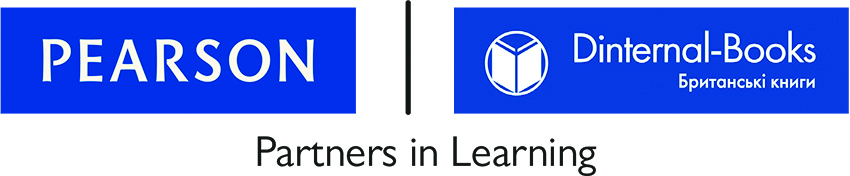                  Міжнародний освітньо-методичний центр PEARSON-DinternalКалендарно-тематичне планування до навчально-методичного комплексу FOCUS 1 (рівень Elementary) (PEARSON)Навчальний рік   _____   Вчитель   ___________________________________ Клас  _________Календарно-тематичне планування: FOCUS 1 (Семестр 1)Календарно-тематичне планування FOCUS 1 (Семестр 2)Вступний модуль: Starter UnitТематика ситуативного спілкування: Я та мої уподобанняВступний модуль: Starter UnitТематика ситуативного спілкування: Я та мої уподобанняВступний модуль: Starter UnitТематика ситуативного спілкування: Я та мої уподобанняВступний модуль: Starter UnitТематика ситуативного спілкування: Я та мої уподобанняВступний модуль: Starter UnitТематика ситуативного спілкування: Я та мої уподобанняВступний модуль: Starter UnitТематика ситуативного спілкування: Я та мої уподобанняВступний модуль: Starter UnitТематика ситуативного спілкування: Я та мої уподобанняВступний модуль: Starter UnitТематика ситуативного спілкування: Я та мої уподобанняВступний модуль: Starter UnitТематика ситуативного спілкування: Я та мої уподобанняВступний модуль: Starter UnitТематика ситуативного спілкування: Я та мої уподобанняВступний модуль: Starter UnitТематика ситуативного спілкування: Я та мої уподобанняВступний модуль: Starter UnitТематика ситуативного спілкування: Я та мої уподобанняВступний модуль: Starter UnitТематика ситуативного спілкування: Я та мої уподобанняВступний модуль: Starter UnitТематика ситуативного спілкування: Я та мої уподобанняВступний модуль: Starter UnitТематика ситуативного спілкування: Я та мої уподобанняВступний модуль: Starter UnitТематика ситуативного спілкування: Я та мої уподобанняВступний модуль: Starter UnitТематика ситуативного спілкування: Я та мої уподобанняВступний модуль: Starter UnitТематика ситуативного спілкування: Я та мої уподобанняStarter Unit:Ст. 4Давай повторимо слова.Давай повторимо слова.– надавати інформацію та ставити запитання  з метою уточнення  інформації;– приймати або відхиляти пропозицію– надавати інформацію та ставити запитання  з метою уточнення  інформації;– приймати або відхиляти пропозицію– надавати інформацію та ставити запитання  з метою уточнення  інформації;– приймати або відхиляти пропозиціюМовні вирази для роботи в класіНаказовий спосіб дієслова;Структура Let’sНаказовий спосіб дієслова;Структура Let’sНаказовий спосіб дієслова;Структура Let’sДіалог: пропозиція та відповідьДіалог: пропозиція та відповідь- уважно стежити за презентованою інформацією;- ефективно співпрацювати під час парної та групової роботи;ст. 4Starter Unit:Ст. 5Я – з України.Я – з України.– надавати інформацію та ставити запитання  з метою уточнення  інформації;– приймати або відхиляти пропозицію– надавати інформацію та ставити запитання  з метою уточнення  інформації;– приймати або відхиляти пропозицію– надавати інформацію та ставити запитання  з метою уточнення  інформації;– приймати або відхиляти пропозиціюКраїни та національності Вимова скорочених форм дієслова to be Вимова скорочених форм дієслова to be Вимова скорочених форм дієслова to beАудіювання: цифри та назви країнАудіювання: цифри та назви країнРозповідь про себеРозповідь про себе- уважно стежити за презентованою інформацією;- ефективно співпрацювати під час парної та групової роботи;ст. 4Starter Unit:Ст. 6Мої улюблені речі.Мої улюблені речі.– надавати інформацію та ставити запитання  з метою уточнення  інформації;– приймати або відхиляти пропозицію– надавати інформацію та ставити запитання  з метою уточнення  інформації;– приймати або відхиляти пропозицію– надавати інформацію та ставити запитання  з метою уточнення  інформації;– приймати або відхиляти пропозиціюУподобання та преференціїВказівні займенники this/these, that/thoseМножина іменниківВказівні займенники this/these, that/thoseМножина іменниківВказівні займенники this/these, that/thoseМножина іменниківАудіювання: заповнення пропусківАудіювання: заповнення пропусківОпис предметівОпис предметів- уважно стежити за презентованою інформацією;- ефективно співпрацювати під час парної та групової роботи;ст. 5Starter Unit:Ст. 7Моя сім’я.Моя сім’я.Члени родини, родинні стосункиПрисвійні займенникиПрисвійні займенникиПрисвійні займенникиРозповідь/діалог про родинуРозповідь/діалог про родинуст. 5Starter Unit:Ст. 8Що я вмію робити.Що я вмію робити.Дієслова щоденного вжиткуМодальне дієслово canМодальне дієслово canМодальне дієслово canАудіювання: вибір необхідної інформації з текстуАудіювання: вибір необхідної інформації з текстуПисьмо: питальні реченняПисьмо: питальні реченняст. 6Starter Unit:Ст. 9Приходь до мене у гості!Приходь до мене у гості!Опис кімнати/житлаПрийменники місця; структура there is/areПрийменники місця; структура there is/areПрийменники місця; структура there is/areЧитання: розуміння загальної інформаціїЧитання: розуміння загальної інформаціїПисьмо: опис житлаПисьмо: опис житласт. 6Starter Unit:Ст. 10Сучасні засоби комунікації і інформації.Сучасні засоби комунікації і інформації.Наука і технічний прогресСтруктура have gotСтруктура have gotСтруктура have gotЧитання: детальне розуміння інформаціїЧитання: детальне розуміння інформаціїГоворіння: парна/групова робота (обговорення переваг/недоліків сучасних засобів комунікації )Говоріння: парна/групова робота (обговорення переваг/недоліків сучасних засобів комунікації )ст. 7Starter Unit:Ст. 11Котра зараз година?Котра зараз година?Назви днів тижня, місяців, пір рокуПорядкові числівники;Вимова назв днів тижня, місяців, пір рокуПорядкові числівники;Вимова назв днів тижня, місяців, пір рокуПорядкові числівники;Вимова назв днів тижня, місяців, пір рокуПарна робота: питання-відповідіПарна робота: питання-відповідіст. 7Модуль 1: Family and Friends Тематика ситуативного спілкування: Моя сім’я та друзіМодуль 1: Family and Friends Тематика ситуативного спілкування: Моя сім’я та друзіМодуль 1: Family and Friends Тематика ситуативного спілкування: Моя сім’я та друзіМодуль 1: Family and Friends Тематика ситуативного спілкування: Моя сім’я та друзіМодуль 1: Family and Friends Тематика ситуативного спілкування: Моя сім’я та друзіМодуль 1: Family and Friends Тематика ситуативного спілкування: Моя сім’я та друзіМодуль 1: Family and Friends Тематика ситуативного спілкування: Моя сім’я та друзіМодуль 1: Family and Friends Тематика ситуативного спілкування: Моя сім’я та друзіМодуль 1: Family and Friends Тематика ситуативного спілкування: Моя сім’я та друзіМодуль 1: Family and Friends Тематика ситуативного спілкування: Моя сім’я та друзіМодуль 1: Family and Friends Тематика ситуативного спілкування: Моя сім’я та друзіМодуль 1: Family and Friends Тематика ситуативного спілкування: Моя сім’я та друзіМодуль 1: Family and Friends Тематика ситуативного спілкування: Моя сім’я та друзіМодуль 1: Family and Friends Тематика ситуативного спілкування: Моя сім’я та друзіМодуль 1: Family and Friends Тематика ситуативного спілкування: Моя сім’я та друзіМодуль 1: Family and Friends Тематика ситуативного спілкування: Моя сім’я та друзіМодуль 1: Family and Friends Тематика ситуативного спілкування: Моя сім’я та друзіМодуль 1: Family and Friends Тематика ситуативного спілкування: Моя сім’я та друзіUnit 1:Ст.12Unit 1:Ст.12Коли я вдома.Коли я вдома.- характеризувати якості особистості, вчинки людей і стосунки між людьми– порівнювати факти, явища– описувати людей, предмети, дії, явища, самопочуття, події- характеризувати якості особистості, вчинки людей і стосунки між людьми– порівнювати факти, явища– описувати людей, предмети, дії, явища, самопочуття, події- характеризувати якості особистості, вчинки людей і стосунки між людьми– порівнювати факти, явища– описувати людей, предмети, дії, явища, самопочуття, подіїДозвілля/ види відпочинку Читання: детальне розуміння інформаціїЧитання: детальне розуміння інформаціїЧитання: детальне розуміння інформаціїГоворіння: розповідь про власні інтереси- усвідомлювати мету поставленого завдання;ефективно співпрацювати під час парної та групової роботи;- активно застосовувати мову, що вивчається;- вести бесіду за запитаннями/дискусію;ст. 8,Unit 1:Ст.13Word storeСт.3Unit 1:Ст.13Word storeСт.3 Мій вільний час. Мій вільний час.- характеризувати якості особистості, вчинки людей і стосунки між людьми– порівнювати факти, явища– описувати людей, предмети, дії, явища, самопочуття, події- характеризувати якості особистості, вчинки людей і стосунки між людьми– порівнювати факти, явища– описувати людей, предмети, дії, явища, самопочуття, події- характеризувати якості особистості, вчинки людей і стосунки між людьми– порівнювати факти, явища– описувати людей, предмети, дії, явища, самопочуття, подіїКолокації з теми «Дозвілля та вільний час»Аудіювання: заповнення пропусківАудіювання: заповнення пропусківАудіювання: заповнення пропусківПарна робота: обговорення - усвідомлювати мету поставленого завдання;ефективно співпрацювати під час парної та групової роботи;- активно застосовувати мову, що вивчається;- вести бесіду за запитаннями/дискусію;ст. 9word store(SB cт.3)Unit 1:Ст.14Unit 1:Ст.14Мій найкращий друг.Мій найкращий друг.- характеризувати якості особистості, вчинки людей і стосунки між людьми– порівнювати факти, явища– описувати людей, предмети, дії, явища, самопочуття, події- характеризувати якості особистості, вчинки людей і стосунки між людьми– порівнювати факти, явища– описувати людей, предмети, дії, явища, самопочуття, події- характеризувати якості особистості, вчинки людей і стосунки між людьми– порівнювати факти, явища– описувати людей, предмети, дії, явища, самопочуття, подіїPresent Simple (affirmative and negative)Вимова закінчень /s/, /z/, /iz/Present Simple (affirmative and negative)Вимова закінчень /s/, /z/, /iz/Present Simple (affirmative and negative)Вимова закінчень /s/, /z/, /iz/Читання: розуміння загальної інформаціїЧитання: розуміння загальної інформаціїЧитання: розуміння загальної інформаціїПисьмо: заповнення пропусків, написання речень- усвідомлювати мету поставленого завдання;ефективно співпрацювати під час парної та групової роботи;- активно застосовувати мову, що вивчається;- вести бесіду за запитаннями/дискусію;ст. 10Unit 1:ст.15Unit 1:ст.15Як я проводжу свої вихідні.Як я проводжу свої вихідні.- характеризувати якості особистості, вчинки людей і стосунки між людьми– порівнювати факти, явища– описувати людей, предмети, дії, явища, самопочуття, події- характеризувати якості особистості, вчинки людей і стосунки між людьми– порівнювати факти, явища– описувати людей, предмети, дії, явища, самопочуття, події- характеризувати якості особистості, вчинки людей і стосунки між людьми– порівнювати факти, явища– описувати людей, предмети, дії, явища, самопочуття, подіїВимова звуків, що позначаються літерою сВимова звуків, що позначаються літерою сВимова звуків, що позначаються літерою сАудіювання: множинний вибір Аудіювання: множинний вибір Аудіювання: множинний вибір Говоріння: розповідь про типовий вихідний день- усвідомлювати мету поставленого завдання;ефективно співпрацювати під час парної та групової роботи;- активно застосовувати мову, що вивчається;- вести бесіду за запитаннями/дискусію;ст. 11Unit 1:Ст.16-17Unit 1:Ст.16-17Мої обов’язки у сім’ї. Мої обов’язки у сім’ї. - характеризувати якості особистості, вчинки людей і стосунки між людьми– порівнювати факти, явища– описувати людей, предмети, дії, явища, самопочуття, події- характеризувати якості особистості, вчинки людей і стосунки між людьми– порівнювати факти, явища– описувати людей, предмети, дії, явища, самопочуття, події- характеризувати якості особистості, вчинки людей і стосунки між людьми– порівнювати факти, явища– описувати людей, предмети, дії, явища, самопочуття, подіїКолокації (щоденні обов’язки)  Читання: множинний вибірЧитання: множинний вибірЧитання: множинний вибірГоворіння: обговорення нетипового розподілу обов’язків у сім’ї- усвідомлювати мету поставленого завдання;ефективно співпрацювати під час парної та групової роботи;- активно застосовувати мову, що вивчається;- вести бесіду за запитаннями/дискусію;ст. 12-13Unit 1:Ст.16-17Unit 1:Ст.16-17Моя родина. Моя родина. - характеризувати якості особистості, вчинки людей і стосунки між людьми– порівнювати факти, явища– описувати людей, предмети, дії, явища, самопочуття, події- характеризувати якості особистості, вчинки людей і стосунки між людьми– порівнювати факти, явища– описувати людей, предмети, дії, явища, самопочуття, події- характеризувати якості особистості, вчинки людей і стосунки між людьми– порівнювати факти, явища– описувати людей, предмети, дії, явища, самопочуття, подіїФразові дієслова; Лексичні одиниці, що можуть бути різними частинами мовиПисьмо: заповнення пропусківГоворіння: мої обов’язки вдома (групова робота)- усвідомлювати мету поставленого завдання;ефективно співпрацювати під час парної та групової роботи;- активно застосовувати мову, що вивчається;- вести бесіду за запитаннями/дискусію;ст. 12-13Unit 1:Ст.18Unit 1:Ст.18Факти з мого життя.Факти з мого життя.- характеризувати якості особистості, вчинки людей і стосунки між людьми– порівнювати факти, явища– описувати людей, предмети, дії, явища, самопочуття, події- характеризувати якості особистості, вчинки людей і стосунки між людьми– порівнювати факти, явища– описувати людей, предмети, дії, явища, самопочуття, події- характеризувати якості особистості, вчинки людей і стосунки між людьми– порівнювати факти, явища– описувати людей, предмети, дії, явища, самопочуття, подіїPresent Simple (стверджувальна, заперечна, питальна форми)Present Simple (стверджувальна, заперечна, питальна форми)Present Simple (стверджувальна, заперечна, питальна форми)Аудіювання: заповнення пропусків, знаходження відповідностіАудіювання: заповнення пропусків, знаходження відповідностіАудіювання: заповнення пропусків, знаходження відповідностіГоворіння: питання та відповіді про життя однолітків- усвідомлювати мету поставленого завдання;ефективно співпрацювати під час парної та групової роботи;- активно застосовувати мову, що вивчається;- вести бесіду за запитаннями/дискусію;ст. 14Unit 1:Ст.19Unit 1:Ст.19Речі, які я люблю.Речі, які я люблю.- характеризувати якості особистості, вчинки людей і стосунки між людьми– порівнювати факти, явища– описувати людей, предмети, дії, явища, самопочуття, події- характеризувати якості особистості, вчинки людей і стосунки між людьми– порівнювати факти, явища– описувати людей, предмети, дії, явища, самопочуття, події- характеризувати якості особистості, вчинки людей і стосунки між людьми– порівнювати факти, явища– описувати людей, предмети, дії, явища, самопочуття, подіїУподобання, дозвілляАудіювання: заповнення пропусківАудіювання: заповнення пропусківАудіювання: заповнення пропусківГоворіння: питання та відповіді про уподобання друзів- усвідомлювати мету поставленого завдання;ефективно співпрацювати під час парної та групової роботи;- активно застосовувати мову, що вивчається;- вести бесіду за запитаннями/дискусію;ст. 15Unit 1:Ст.20-21Unit 1:Ст.20-21Електронний лист другові.Електронний лист другові.- характеризувати якості особистості, вчинки людей і стосунки між людьми– порівнювати факти, явища– описувати людей, предмети, дії, явища, самопочуття, події- характеризувати якості особистості, вчинки людей і стосунки між людьми– порівнювати факти, явища– описувати людей, предмети, дії, явища, самопочуття, події- характеризувати якості особистості, вчинки людей і стосунки між людьми– порівнювати факти, явища– описувати людей, предмети, дії, явища, самопочуття, подіїЧитання: розуміння загальної інформації, відповіді на запитанняЧитання: розуміння загальної інформації, відповіді на запитанняЧитання: розуміння загальної інформації, відповіді на запитанняПисьмо: аналіз моделі/ структури неофіційного електронного листа- усвідомлювати мету поставленого завдання;ефективно співпрацювати під час парної та групової роботи;- активно застосовувати мову, що вивчається;- вести бесіду за запитаннями/дискусію;ст. 16Unit 1:Ст.20-21Unit 1:Ст.20-21Поїздка на навчання до іншої країни.Поїздка на навчання до іншої країни.- характеризувати якості особистості, вчинки людей і стосунки між людьми– порівнювати факти, явища– описувати людей, предмети, дії, явища, самопочуття, події- характеризувати якості особистості, вчинки людей і стосунки між людьми– порівнювати факти, явища– описувати людей, предмети, дії, явища, самопочуття, події- характеризувати якості особистості, вчинки людей і стосунки між людьми– порівнювати факти, явища– описувати людей, предмети, дії, явища, самопочуття, подіїЧитання: розуміння детальної інформації, відповіді на запитанняЧитання: розуміння детальної інформації, відповіді на запитанняЧитання: розуміння детальної інформації, відповіді на запитанняПисьмо: написання неофіційного електронного листаст. 16Unit 1: Ст.22Unit 1: Ст.22Пригадаймо вивчене!Focus Review 1Пригадаймо вивчене!Focus Review 1- характеризувати якості особистості, вчинки людей і стосунки між людьми– порівнювати факти, явища– описувати людей, предмети, дії, явища, самопочуття, події- характеризувати якості особистості, вчинки людей і стосунки між людьми– порівнювати факти, явища– описувати людей, предмети, дії, явища, самопочуття, події- характеризувати якості особистості, вчинки людей і стосунки між людьми– порівнювати факти, явища– описувати людей, предмети, дії, явища, самопочуття, подіїКонсолідація лексичного матеріалу (Unit 1)Консолідація граматичного матеріалу (Unit 1)Консолідація граматичного матеріалу (Unit 1)Консолідація граматичного матеріалу (Unit 1)Вдосконалення навичок аудіювання (множинний вибір)Вдосконалення навичок аудіювання (множинний вибір)Вдосконалення навичок аудіювання (множинний вибір)ст. 17Unit 1: Ст.23Unit 1: Ст.23Пригадаймо вивчене!Focus Review 1Пригадаймо вивчене!Focus Review 1- характеризувати якості особистості, вчинки людей і стосунки між людьми– порівнювати факти, явища– описувати людей, предмети, дії, явища, самопочуття, події- характеризувати якості особистості, вчинки людей і стосунки між людьми– порівнювати факти, явища– описувати людей, предмети, дії, явища, самопочуття, події- характеризувати якості особистості, вчинки людей і стосунки між людьми– порівнювати факти, явища– описувати людей, предмети, дії, явища, самопочуття, подіїВдосконалення навичок читання (множинний вибір)Вдосконалення навичок читання (множинний вибір)Вдосконалення навичок читання (множинний вибір)Вдосконалення навичок письма: неофіційний електронний листSB cт.23, ex. 11Unit 1: Word store Ст.1,2Unit 1: Word store Ст.1,2Давай повторимо слова!Давай повторимо слова!Активізація лексичного матеріалу (Unit 1)(слова, колокації)Робота з вправами на множинний вибір; аналіз/обґрунтування обраного варіанту відповідіРобота з вправами на множинний вибір; аналіз/обґрунтування обраного варіанту відповідіРобота з вправами на множинний вибір; аналіз/обґрунтування обраного варіанту відповідіUnit 1:Word storecт.1-2Unit 1 WB:Ст. 18-19Unit 1 WB:Ст. 18-19Перевіримо свої знання! Перевіримо свої знання! Виконання вправ екзаменаційного формату (matching, gap fill, sentence reconstruction, multiple choice). Аналіз та відпрацювання екзаменаційних стратегій.Виконання вправ екзаменаційного формату (matching, gap fill, sentence reconstruction, multiple choice). Аналіз та відпрацювання екзаменаційних стратегій.Виконання вправ екзаменаційного формату (matching, gap fill, sentence reconstruction, multiple choice). Аналіз та відпрацювання екзаменаційних стратегій.Виконання вправ екзаменаційного формату (matching, gap fill, sentence reconstruction, multiple choice). Аналіз та відпрацювання екзаменаційних стратегій.Виконання вправ екзаменаційного формату (matching, gap fill, sentence reconstruction, multiple choice). Аналіз та відпрацювання екзаменаційних стратегій.Виконання вправ екзаменаційного формату (matching, gap fill, sentence reconstruction, multiple choice). Аналіз та відпрацювання екзаменаційних стратегій.Виконання вправ екзаменаційного формату (matching, gap fill, sentence reconstruction, multiple choice). Аналіз та відпрацювання екзаменаційних стратегій.Виконання вправ екзаменаційного формату (matching, gap fill, sentence reconstruction, multiple choice). Аналіз та відпрацювання екзаменаційних стратегій.cт. 18-19Unit 1:Teacher’s Multi-ROMUnit 1:Teacher’s Multi-ROMСистематизація та узагальнення вивченого матеріалу Систематизація та узагальнення вивченого матеріалу PhotocopiablesPhotocopiablesPhotocopiablesPhotocopiablesPhotocopiablesPhotocopiablesPhotocopiablesPhotocopiablesUnit 1:Teacher’s Multi-ROMUnit 1:Teacher’s Multi-ROMUnit 1:Teacher’s Multi-ROM Підсумковий урок Підсумковий урокТestModule 2: Food  Тематика ситуативного спілкування: ХарчуванняModule 2: Food  Тематика ситуативного спілкування: ХарчуванняModule 2: Food  Тематика ситуативного спілкування: ХарчуванняModule 2: Food  Тематика ситуативного спілкування: ХарчуванняModule 2: Food  Тематика ситуативного спілкування: ХарчуванняModule 2: Food  Тематика ситуативного спілкування: ХарчуванняModule 2: Food  Тематика ситуативного спілкування: ХарчуванняModule 2: Food  Тематика ситуативного спілкування: ХарчуванняModule 2: Food  Тематика ситуативного спілкування: ХарчуванняModule 2: Food  Тематика ситуативного спілкування: ХарчуванняModule 2: Food  Тематика ситуативного спілкування: ХарчуванняModule 2: Food  Тематика ситуативного спілкування: ХарчуванняModule 2: Food  Тематика ситуативного спілкування: ХарчуванняModule 2: Food  Тематика ситуативного спілкування: ХарчуванняModule 2: Food  Тематика ситуативного спілкування: ХарчуванняModule 2: Food  Тематика ситуативного спілкування: ХарчуванняModule 2: Food  Тематика ситуативного спілкування: ХарчуванняModule 2: Food  Тематика ситуативного спілкування: Харчуванняст.Unit 2:Ст. 24Unit 2:Ст. 24Unit 2:Ст. 24Похід за продуктамиПохід за продуктами– висловлювати своє ставлення до вчинків, думок, позицій інших людей– аргументувати свій вибір, точку зору, власну думку– висловлювати своє ставлення до вчинків, думок, позицій інших людей– аргументувати свій вибір, точку зору, власну думкуХарчові продукти, упаковка для продуктівХарчові продукти, упаковка для продуктівАудіювання: детальне розуміння інформаціїАудіювання: детальне розуміння інформаціїГоворіння: подобання в їжіГоворіння: подобання в їжі- знаходити, розуміти і при необхідності передавати нову інформацію, уважно стежити за презентованою інформацією
-пояснити значення слова на англійській мовіст. 20Unit 2:Ст. 25 Word storeСт.5Unit 2:Ст. 25 Word storeСт.5Unit 2:Ст. 25 Word storeСт.5Супермаркет чи ринок – де купуєш продукти ти?Супермаркет чи ринок – де купуєш продукти ти?– висловлювати своє ставлення до вчинків, думок, позицій інших людей– аргументувати свій вибір, точку зору, власну думку– висловлювати своє ставлення до вчинків, думок, позицій інших людей– аргументувати свій вибір, точку зору, власну думкуКолокації та прикметники з теми «Харчові продукти та покупки»Колокації та прикметники з теми «Харчові продукти та покупки»Аудіювання: заповнення пропусківАудіювання: заповнення пропусківГоворіння: улюблені стравиГоворіння: улюблені страви- знаходити, розуміти і при необхідності передавати нову інформацію, уважно стежити за презентованою інформацією
-пояснити значення слова на англійській мовіст. 21Unit 2:Ст. 26Unit 2:Ст. 26Unit 2:Ст. 26Рецепт ідеальної піци. Рецепт ідеальної піци. – висловлювати своє ставлення до вчинків, думок, позицій інших людей– аргументувати свій вибір, точку зору, власну думку– висловлювати своє ставлення до вчинків, думок, позицій інших людей– аргументувати свій вибір, точку зору, власну думкуЗлічувані та незлічувані іменники  з some, any, a lot ofЗлічувані та незлічувані іменники  з some, any, a lot ofГоворіння: рецепт приготування улюбленої стравиГоворіння: рецепт приготування улюбленої страви- знаходити, розуміти і при необхідності передавати нову інформацію, уважно стежити за презентованою інформацією
-пояснити значення слова на англійській мовіст. 22Unit 2:Ст. 27Unit 2:Ст. 27Unit 2:Ст. 27Скуштуй ці млинці з фруктами!Скуштуй ці млинці з фруктами!– висловлювати своє ставлення до вчинків, думок, позицій інших людей– аргументувати свій вибір, точку зору, власну думку– висловлювати своє ставлення до вчинків, думок, позицій інших людей– аргументувати свій вибір, точку зору, власну думкуВимова звуків /і:/ та /і/Вимова звуків /і:/ та /і/Аудіювання: детальне розуміння інформації (заповнення пропусків)Аудіювання: детальне розуміння інформації (заповнення пропусків)- знаходити, розуміти і при необхідності передавати нову інформацію, уважно стежити за презентованою інформацією
-пояснити значення слова на англійській мовіст. 23Unit 2:Ст. 28-29Unit 2:Ст. 28-29Unit 2:Ст. 28-29Незвичайні ресторани світу.Незвичайні ресторани світу.– висловлювати своє ставлення до вчинків, думок, позицій інших людей– аргументувати свій вибір, точку зору, власну думку– висловлювати своє ставлення до вчинків, думок, позицій інших людей– аргументувати свій вибір, точку зору, власну думкуХарчові продукти, кухні світуХарчові продукти, кухні світуЧитання: знаходження відповідностіЧитання: знаходження відповідності- знаходити, розуміти і при необхідності передавати нову інформацію, уважно стежити за презентованою інформацією
-пояснити значення слова на англійській мовіст.2 4-25Unit 2:Ст. 28-29Unit 2:Ст. 28-29Unit 2:Ст. 28-29Похід до ресторану.Похід до ресторану.– висловлювати своє ставлення до вчинків, думок, позицій інших людей– аргументувати свій вибір, точку зору, власну думку– висловлювати своє ставлення до вчинків, думок, позицій інших людей– аргументувати свій вибір, точку зору, власну думкуКолокації з теми «Похід до ресторану»Колокації з теми «Похід до ресторану»Говоріння: розповідь про незвичайний/вигаданий ресторанГоворіння: розповідь про незвичайний/вигаданий ресторан- знаходити, розуміти і при необхідності передавати нову інформацію, уважно стежити за презентованою інформацією
-пояснити значення слова на англійській мовіст. 24-25Unit 2:Ст. 30Unit 2:Ст. 30Unit 2:Ст. 30Фестиваль вуличної їжі.Фестиваль вуличної їжі.– висловлювати своє ставлення до вчинків, думок, позицій інших людей– аргументувати свій вибір, точку зору, власну думку– висловлювати своє ставлення до вчинків, думок, позицій інших людей– аргументувати свій вибір, точку зору, власну думкуАртиклі a, an , the та відсутність артиклю  перед іменникамиАртиклі a, an , the та відсутність артиклю  перед іменникамиЧитання: загальне розуміння інформаціїЧитання: загальне розуміння інформації- знаходити, розуміти і при необхідності передавати нову інформацію, уважно стежити за презентованою інформацією
-пояснити значення слова на англійській мовіст. 26Unit 2:Ст. 31Unit 2:Ст. 31Unit 2:Ст. 31Ви готові зробити замовлення?Ви готові зробити замовлення?– висловлювати своє ставлення до вчинків, думок, позицій інших людей– аргументувати свій вибір, точку зору, власну думку– висловлювати своє ставлення до вчинків, думок, позицій інших людей– аргументувати свій вибір, точку зору, власну думкуНазви валют/ ціниФункційні фрази з теми «В ресторані»Назви валют/ ціниФункційні фрази з теми «В ресторані»Аудіювання: детальне розуміння інформації (заповнення пропусків)Аудіювання: детальне розуміння інформації (заповнення пропусків)Говоріння: замовлення їжі в кафе/ресторані (парна робота)Говоріння: замовлення їжі в кафе/ресторані (парна робота)- знаходити, розуміти і при необхідності передавати нову інформацію, уважно стежити за презентованою інформацією
-пояснити значення слова на англійській мовіст. 27Unit 2:Ст. 32-33Unit 2:Ст. 32-33Unit 2:Ст. 32-33Приходь на мою вечірку!Приходь на мою вечірку!– висловлювати своє ставлення до вчинків, думок, позицій інших людей– аргументувати свій вибір, точку зору, власну думку– висловлювати своє ставлення до вчинків, думок, позицій інших людей– аргументувати свій вибір, точку зору, власну думкуПорядок слів у реченні Порядок слів у реченні Читання: знаходження відповідностіЧитання: знаходження відповідностіПисьмо: аналіз моделі/ структури неофіційного електронного листа - запрошенняПисьмо: аналіз моделі/ структури неофіційного електронного листа - запрошення- знаходити, розуміти і при необхідності передавати нову інформацію, уважно стежити за презентованою інформацією
-пояснити значення слова на англійській мовіст. 28Unit 2:Ст. 32-33Unit 2:Ст. 32-33Unit 2:Ст. 32-33Вечір у колі друзів.Вечір у колі друзів.– висловлювати своє ставлення до вчинків, думок, позицій інших людей– аргументувати свій вибір, точку зору, власну думку– висловлювати своє ставлення до вчинків, думок, позицій інших людей– аргументувати свій вибір, точку зору, власну думкуЧитання: розуміння детальної інформації, відповіді на запитанняЧитання: розуміння детальної інформації, відповіді на запитанняПисьмо: написання неофіційного електронного листа- запрошенняПисьмо: написання неофіційного електронного листа- запрошення- знаходити, розуміти і при необхідності передавати нову інформацію, уважно стежити за презентованою інформацією
-пояснити значення слова на англійській мовіст. 28Unit 2:Ст. 34Unit 2:Ст. 34Unit 2:Ст. 34Пригадаймо вивчене!Focus Review 2Пригадаймо вивчене!Focus Review 2– висловлювати своє ставлення до вчинків, думок, позицій інших людей– аргументувати свій вибір, точку зору, власну думку– висловлювати своє ставлення до вчинків, думок, позицій інших людей– аргументувати свій вибір, точку зору, власну думкуКонсолідація лексичного матеріалу (Unit 2)Консолідація лексичного матеріалу (Unit 2)Консолідація граматичного матеріалу (Unit 2)Консолідація граматичного матеріалу (Unit 2)Вдосконалення навичок аудіювання (заповнення пропусків)Вдосконалення навичок аудіювання (заповнення пропусків)- знаходити, розуміти і при необхідності передавати нову інформацію, уважно стежити за презентованою інформацією
-пояснити значення слова на англійській мовіст. 29Unit 2:Ст. 35Unit 2:Ст. 35Unit 2:Ст. 35Пригадаймо вивчене!Focus Review 2Пригадаймо вивчене!Focus Review 2– висловлювати своє ставлення до вчинків, думок, позицій інших людей– аргументувати свій вибір, точку зору, власну думку– висловлювати своє ставлення до вчинків, думок, позицій інших людей– аргументувати свій вибір, точку зору, власну думкуВдосконалення навичок читання (знаходження відповідності)Вдосконалення навичок читання (знаходження відповідності)Вдосконалення навичок письма: неофіційний електронний лист-запрошенняВдосконалення навичок письма: неофіційний електронний лист-запрошення- знаходити, розуміти і при необхідності передавати нову інформацію, уважно стежити за презентованою інформацією
-пояснити значення слова на англійській мовіст. 29Unit 2: Word store Ст. 4Unit 2: Word store Ст. 4Unit 2: Word store Ст. 4Давай повторимо слова!Давай повторимо слова!– висловлювати своє ставлення до вчинків, думок, позицій інших людей– аргументувати свій вибір, точку зору, власну думку– висловлювати своє ставлення до вчинків, думок, позицій інших людей– аргументувати свій вибір, точку зору, власну думкуАктивізація лексичного матеріалу (Unit 2)(слова, колокації)Активізація лексичного матеріалу (Unit 2)(слова, колокації)Робота з вправами на множинний вибір, заповнення пропусків; аналіз/обґрунтування обраного варіанту відповідіРобота з вправами на множинний вибір, заповнення пропусків; аналіз/обґрунтування обраного варіанту відповіді- знаходити, розуміти і при необхідності передавати нову інформацію, уважно стежити за презентованою інформацією
-пояснити значення слова на англійській мовіUnit 2:Word storecт. 4Unit 2 WB:Ст. 30-31Unit 2 WB:Ст. 30-31Unit 2 WB:Ст. 30-31Перевіримо свої знання! Перевіримо свої знання! – висловлювати своє ставлення до вчинків, думок, позицій інших людей– аргументувати свій вибір, точку зору, власну думку– висловлювати своє ставлення до вчинків, думок, позицій інших людей– аргументувати свій вибір, точку зору, власну думкуВиконання вправ екзаменаційного формату (matching, gap fill, sentence reconstruction, multiple choice). Аналіз та відпрацювання екзаменаційних стратегій.Виконання вправ екзаменаційного формату (matching, gap fill, sentence reconstruction, multiple choice). Аналіз та відпрацювання екзаменаційних стратегій.Виконання вправ екзаменаційного формату (matching, gap fill, sentence reconstruction, multiple choice). Аналіз та відпрацювання екзаменаційних стратегій.Виконання вправ екзаменаційного формату (matching, gap fill, sentence reconstruction, multiple choice). Аналіз та відпрацювання екзаменаційних стратегій.Виконання вправ екзаменаційного формату (matching, gap fill, sentence reconstruction, multiple choice). Аналіз та відпрацювання екзаменаційних стратегій.Виконання вправ екзаменаційного формату (matching, gap fill, sentence reconstruction, multiple choice). Аналіз та відпрацювання екзаменаційних стратегій.Виконання вправ екзаменаційного формату (matching, gap fill, sentence reconstruction, multiple choice). Аналіз та відпрацювання екзаменаційних стратегій.Виконання вправ екзаменаційного формату (matching, gap fill, sentence reconstruction, multiple choice). Аналіз та відпрацювання екзаменаційних стратегій.- знаходити, розуміти і при необхідності передавати нову інформацію, уважно стежити за презентованою інформацією
-пояснити значення слова на англійській мовіст.30-31Unit 2:Teacher’s Multi-ROMUnit 2:Teacher’s Multi-ROMUnit 2:Teacher’s Multi-ROMСистематизація та узагальнення вивченого матеріалу Систематизація та узагальнення вивченого матеріалу – висловлювати своє ставлення до вчинків, думок, позицій інших людей– аргументувати свій вибір, точку зору, власну думку– висловлювати своє ставлення до вчинків, думок, позицій інших людей– аргументувати свій вибір, точку зору, власну думкуPhotocopiablesPhotocopiablesPhotocopiablesPhotocopiablesPhotocopiablesPhotocopiablesPhotocopiablesPhotocopiables- знаходити, розуміти і при необхідності передавати нову інформацію, уважно стежити за презентованою інформацією
-пояснити значення слова на англійській мовіUnit 2:Teacher’s Multi-ROMUnit 2:Teacher’s Multi-ROMUnit 2:Teacher’s Multi-ROMUnit 2:Teacher’s Multi-ROM Систематизація та узагальнення вивченого матеріалу Систематизація та узагальнення вивченого матеріалу– висловлювати своє ставлення до вчинків, думок, позицій інших людей– аргументувати свій вибір, точку зору, власну думку– висловлювати своє ставлення до вчинків, думок, позицій інших людей– аргументувати свій вибір, точку зору, власну думкуPhotocopiablesPhotocopiablesPhotocopiablesPhotocopiablesPhotocopiablesPhotocopiablesPhotocopiablesPhotocopiables- знаходити, розуміти і при необхідності передавати нову інформацію, уважно стежити за презентованою інформацією
-пояснити значення слова на англійській мовіUnit 2:Teacher’s Multi-ROMUnit 2:Teacher’s Multi-ROMUnit 2:Teacher’s Multi-ROMUnit 2:Teacher’s Multi-ROMПідсумковий урокПідсумковий урок– висловлювати своє ставлення до вчинків, думок, позицій інших людей– аргументувати свій вибір, точку зору, власну думку– висловлювати своє ставлення до вчинків, думок, позицій інших людей– аргументувати свій вибір, точку зору, власну думкуТestТestТestТestТestТestТestТest- знаходити, розуміти і при необхідності передавати нову інформацію, уважно стежити за презентованою інформацією
-пояснити значення слова на англійській мовіМодуль 3: Work  Тематика ситуативного спілкування: Робота і професіяМодуль 3: Work  Тематика ситуативного спілкування: Робота і професіяМодуль 3: Work  Тематика ситуативного спілкування: Робота і професіяМодуль 3: Work  Тематика ситуативного спілкування: Робота і професіяМодуль 3: Work  Тематика ситуативного спілкування: Робота і професіяМодуль 3: Work  Тематика ситуативного спілкування: Робота і професіяМодуль 3: Work  Тематика ситуативного спілкування: Робота і професіяМодуль 3: Work  Тематика ситуативного спілкування: Робота і професіяМодуль 3: Work  Тематика ситуативного спілкування: Робота і професіяМодуль 3: Work  Тематика ситуативного спілкування: Робота і професіяМодуль 3: Work  Тематика ситуативного спілкування: Робота і професіяМодуль 3: Work  Тематика ситуативного спілкування: Робота і професіяМодуль 3: Work  Тематика ситуативного спілкування: Робота і професіяМодуль 3: Work  Тематика ситуативного спілкування: Робота і професіяМодуль 3: Work  Тематика ситуативного спілкування: Робота і професіяМодуль 3: Work  Тематика ситуативного спілкування: Робота і професіяМодуль 3: Work  Тематика ситуативного спілкування: Робота і професіяМодуль 3: Work  Тематика ситуативного спілкування: Робота і професіяUnit 3:Ст. 36Unit 3:Ст. 36Unit 3:Ст. 36Вибір професії.Вибір професії.– висловлювати свої переконання, думки, згоду або незгоду  –висловлювати свої почуття та емоціїХарактеристики професійХарактеристики професійХарактеристики професійХарактеристики професійАудіювання: знаходження відповідності Говоріння: опис професіїГоворіння: опис професії— сприймати новий досвід (нову мову, нових людей, нові способи поведінки тощо) і застосовувати інші компетенції для того, щоб діяти у специфічній навчальній ситуації (на основі спостереження, здогадки, запам’ятовування тощо);
- ст. 32-33Unit 3:Ст. 37word storeСт.7Unit 3:Ст. 37word storeСт.7Unit 3:Ст. 37word storeСт.7Ким би ти хотів стати у майбутньому?Ким би ти хотів стати у майбутньому?– висловлювати свої переконання, думки, згоду або незгоду  –висловлювати свої почуття та емоціїКолокації для опису нахилів і здібностей, необхідні для певних професійКолокації для опису нахилів і здібностей, необхідні для певних професійКолокації для опису нахилів і здібностей, необхідні для певних професійКолокації для опису нахилів і здібностей, необхідні для певних професійАудіювання: заповнення пропусківГоворіння: ідеальна професія (парна/групова робота)Говоріння: ідеальна професія (парна/групова робота)— сприймати новий досвід (нову мову, нових людей, нові способи поведінки тощо) і застосовувати інші компетенції для того, щоб діяти у специфічній навчальній ситуації (на основі спостереження, здогадки, запам’ятовування тощо);
- ст. 32-33Unit 3:Ст. 38Unit 3:Ст. 38Unit 3:Ст. 38Ми будуємо будинок.Ми будуємо будинок.– висловлювати свої переконання, думки, згоду або незгоду  –висловлювати свої почуття та емоціїPresent Continuous (стверджувальна, заперечна, питальна форми)Present Continuous (стверджувальна, заперечна, питальна форми)Аудіювання: загальне розуміння інформаціїГоворіння: опис того, що відбувається в класіГоворіння: опис того, що відбувається в класі— сприймати новий досвід (нову мову, нових людей, нові способи поведінки тощо) і застосовувати інші компетенції для того, щоб діяти у специфічній навчальній ситуації (на основі спостереження, здогадки, запам’ятовування тощо);
- ст. 34Unit 3:Ст. 39Unit 3:Ст. 39Unit 3:Ст. 39Корпус Миру: місія та цінності.Корпус Миру: місія та цінності.– висловлювати свої переконання, думки, згоду або незгоду  –висловлювати свої почуття та емоціїКолокації з learn та  teachКолокації з learn та  teachКолокації з learn та  teachКолокації з learn та  teachАудіювання: завдання альтернативного виборуГоворіння: робота волонтера: за та проти (дискусія)Говоріння: робота волонтера: за та проти (дискусія)— сприймати новий досвід (нову мову, нових людей, нові способи поведінки тощо) і застосовувати інші компетенції для того, щоб діяти у специфічній навчальній ситуації (на основі спостереження, здогадки, запам’ятовування тощо);
- ст. 35Unit 3:Ст. 39Unit 3:Ст. 39Unit 3:Ст. 39Корпус Миру: місія та цінності.Корпус Миру: місія та цінності.– висловлювати свої переконання, думки, згоду або незгоду  –висловлювати свої почуття та емоціїКолокації з learn та  teachКолокації з learn та  teachКолокації з learn та  teachКолокації з learn та  teachАудіювання: завдання альтернативного виборуГоворіння: робота волонтера: за та проти (дискусія)Говоріння: робота волонтера: за та проти (дискусія)— сприймати новий досвід (нову мову, нових людей, нові способи поведінки тощо) і застосовувати інші компетенції для того, щоб діяти у специфічній навчальній ситуації (на основі спостереження, здогадки, запам’ятовування тощо);
- ст. 35Unit 3:Ст. 40-41Unit 3:Ст. 40-41Unit 3:Ст. 40-41Робота моєї мрії.Робота моєї мрії.– висловлювати свої переконання, думки, згоду або незгоду  –висловлювати свої почуття та емоціїПрикметники для опису професійПрикметники для опису професійПрикметники для опису професійПрикметники для опису професійЧитання: завдання альтернативного вибору; завдання на множинний вибір— сприймати новий досвід (нову мову, нових людей, нові способи поведінки тощо) і застосовувати інші компетенції для того, щоб діяти у специфічній навчальній ситуації (на основі спостереження, здогадки, запам’ятовування тощо);
- ст. 36-37Unit 3:Ст. 40-41Unit 3:Ст. 40-41Unit 3:Ст. 40-41Мої кишенькові гроші та витрати.Мої кишенькові гроші та витрати.– висловлювати свої переконання, думки, згоду або незгоду  –висловлювати свої почуття та емоціїКолокації зі словом moneyКолокації зі словом moneyКолокації зі словом moneyКолокації зі словом moneyГоворіння: опис незвичайної професії/ідеальної роботиГоворіння: опис незвичайної професії/ідеальної роботи— сприймати новий досвід (нову мову, нових людей, нові способи поведінки тощо) і застосовувати інші компетенції для того, щоб діяти у специфічній навчальній ситуації (на основі спостереження, здогадки, запам’ятовування тощо);
- ст. 36-37Unit 3:Ст. 42Unit 3:Ст. 42Unit 3:Ст. 42Робота на літо.Робота на літо.– висловлювати свої переконання, думки, згоду або незгоду  –висловлювати свої почуття та емоціїPresent Simple and Present ContinuousPresent Simple and Present ContinuousЧитання: загальне розуміння інформаціїПисьмо: реченняПисьмо: речення— сприймати новий досвід (нову мову, нових людей, нові способи поведінки тощо) і застосовувати інші компетенції для того, щоб діяти у специфічній навчальній ситуації (на основі спостереження, здогадки, запам’ятовування тощо);
- ст. 38Unit 3:Ст. 43Unit 3:Ст. 43Unit 3:Ст. 43Відгадай професію.Відгадай професію.– висловлювати свої переконання, думки, згоду або незгоду  –висловлювати свої почуття та емоціїАудіювання: детальне розуміння інформаціїГоворіння: опис картинки/фотографіїГоворіння: опис картинки/фотографії— сприймати новий досвід (нову мову, нових людей, нові способи поведінки тощо) і застосовувати інші компетенції для того, щоб діяти у специфічній навчальній ситуації (на основі спостереження, здогадки, запам’ятовування тощо);
- ст. 39Unit 3:Ст. 44-45Unit 3:Ст. 44-45Unit 3:Ст. 44-45Чи не міг би ти мені допомогти?Чи не міг би ти мені допомогти?– висловлювати свої переконання, думки, згоду або незгоду  –висловлювати свої почуття та емоціїЧитання: розуміння детальної інформації, Письмо: аналіз моделі/ структури неофіційного електронного листа-проханняПисьмо: аналіз моделі/ структури неофіційного електронного листа-прохання— сприймати новий досвід (нову мову, нових людей, нові способи поведінки тощо) і застосовувати інші компетенції для того, щоб діяти у специфічній навчальній ситуації (на основі спостереження, здогадки, запам’ятовування тощо);
- ст. 40Unit 3:Ст. 44-45Unit 3:Ст. 44-45Unit 3:Ст. 44-45Прохання про допомогу.Прохання про допомогу.– висловлювати свої переконання, думки, згоду або незгоду  –висловлювати свої почуття та емоціїФункційні фрази для написання неофіційного електронного листа-проханняФункційні фрази для написання неофіційного електронного листа-проханняФункційні фрази для написання неофіційного електронного листа-проханняФункційні фрази для написання неофіційного електронного листа-проханняПисьмо: написання неофіційного електронного листа-проханняПисьмо: написання неофіційного електронного листа-прохання— сприймати новий досвід (нову мову, нових людей, нові способи поведінки тощо) і застосовувати інші компетенції для того, щоб діяти у специфічній навчальній ситуації (на основі спостереження, здогадки, запам’ятовування тощо);
- ст. 40Unit 3:Ст. 46Unit 3:Ст. 46Unit 3:Ст. 46Пригадаймо вивчене!Focus Review 3Пригадаймо вивчене!Focus Review 3– висловлювати свої переконання, думки, згоду або незгоду  –висловлювати свої почуття та емоціїКонсолідація лексичного матеріалу (Unit 3)Консолідація лексичного матеріалу (Unit 3)Консолідація лексичного матеріалу (Unit 3)Консолідація лексичного матеріалу (Unit 3)Консолідація граматичного матеріалу (Unit 3)Консолідація граматичного матеріалу (Unit 3)Вдосконалення навичок аудіювання (заповнення пропусків)— сприймати новий досвід (нову мову, нових людей, нові способи поведінки тощо) і застосовувати інші компетенції для того, щоб діяти у специфічній навчальній ситуації (на основі спостереження, здогадки, запам’ятовування тощо);
- ст. 41Unit 3:Ст. 47Unit 3:Ст. 47Unit 3:Ст. 47Пригадаймо вивчене!Focus Review 3Пригадаймо вивчене!Focus Review 3– висловлювати свої переконання, думки, згоду або незгоду  –висловлювати свої почуття та емоціїВдосконалення навичок читання (заповнення пропусків)Вдосконалення навичок письма: неофіційний електронний лист- проханняВдосконалення навичок письма: неофіційний електронний лист- прохання— сприймати новий досвід (нову мову, нових людей, нові способи поведінки тощо) і застосовувати інші компетенції для того, щоб діяти у специфічній навчальній ситуації (на основі спостереження, здогадки, запам’ятовування тощо);
- ст. 41Unit 3: Word store Ст. 6Unit 3: Word store Ст. 6Unit 3: Word store Ст. 6Давай повторимо слова!Давай повторимо слова!– висловлювати свої переконання, думки, згоду або незгоду  –висловлювати свої почуття та емоціїАктивізація лексичного матеріалу (Unit 3)(слова, колокації)Активізація лексичного матеріалу (Unit 3)(слова, колокації)Активізація лексичного матеріалу (Unit 3)(слова, колокації)Активізація лексичного матеріалу (Unit 3)(слова, колокації)Робота з вправами на множинний вибір, заповнення пропусків; аналіз/обґрунтування обраного варіанту відповіді— сприймати новий досвід (нову мову, нових людей, нові способи поведінки тощо) і застосовувати інші компетенції для того, щоб діяти у специфічній навчальній ситуації (на основі спостереження, здогадки, запам’ятовування тощо);
- Unit 3:Word storeСт. 6Unit 3 WB:Ст. 42-43Unit 3 WB:Ст. 42-43Unit 3 WB:Ст. 42-43Перевіримо свої знання! Перевіримо свої знання! – висловлювати свої переконання, думки, згоду або незгоду  –висловлювати свої почуття та емоціїВиконання вправ екзаменаційного формату (matching, gap fill, sentence reconstruction, word-formation, multiple choice). Аналіз та відпрацювання екзаменаційних стратегій.Виконання вправ екзаменаційного формату (matching, gap fill, sentence reconstruction, word-formation, multiple choice). Аналіз та відпрацювання екзаменаційних стратегій.Виконання вправ екзаменаційного формату (matching, gap fill, sentence reconstruction, word-formation, multiple choice). Аналіз та відпрацювання екзаменаційних стратегій.Виконання вправ екзаменаційного формату (matching, gap fill, sentence reconstruction, word-formation, multiple choice). Аналіз та відпрацювання екзаменаційних стратегій.Виконання вправ екзаменаційного формату (matching, gap fill, sentence reconstruction, word-formation, multiple choice). Аналіз та відпрацювання екзаменаційних стратегій.Виконання вправ екзаменаційного формату (matching, gap fill, sentence reconstruction, word-formation, multiple choice). Аналіз та відпрацювання екзаменаційних стратегій.Виконання вправ екзаменаційного формату (matching, gap fill, sentence reconstruction, word-formation, multiple choice). Аналіз та відпрацювання екзаменаційних стратегій.Виконання вправ екзаменаційного формату (matching, gap fill, sentence reconstruction, word-formation, multiple choice). Аналіз та відпрацювання екзаменаційних стратегій.Виконання вправ екзаменаційного формату (matching, gap fill, sentence reconstruction, word-formation, multiple choice). Аналіз та відпрацювання екзаменаційних стратегій.— сприймати новий досвід (нову мову, нових людей, нові способи поведінки тощо) і застосовувати інші компетенції для того, щоб діяти у специфічній навчальній ситуації (на основі спостереження, здогадки, запам’ятовування тощо);
- ст. 42-43Unit 3:Teacher’s Multi-ROMUnit 3:Teacher’s Multi-ROMUnit 3:Teacher’s Multi-ROMСистематизація та узагальнення вивченого матеріалу Систематизація та узагальнення вивченого матеріалу – висловлювати свої переконання, думки, згоду або незгоду  –висловлювати свої почуття та емоціїPhotocopiablesPhotocopiablesPhotocopiablesPhotocopiablesPhotocopiablesPhotocopiablesPhotocopiablesPhotocopiablesPhotocopiables— сприймати новий досвід (нову мову, нових людей, нові способи поведінки тощо) і застосовувати інші компетенції для того, щоб діяти у специфічній навчальній ситуації (на основі спостереження, здогадки, запам’ятовування тощо);
- Unit 3:Teacher’s Multi-ROMUnit 3:Teacher’s Multi-ROMUnit 3:Teacher’s Multi-ROMUnit 3:Teacher’s Multi-ROM Систематизація та узагальнення вивченого матеріалу Систематизація та узагальнення вивченого матеріалу– висловлювати свої переконання, думки, згоду або незгоду  –висловлювати свої почуття та емоціїPhotocopiablesPhotocopiablesPhotocopiablesPhotocopiablesPhotocopiablesPhotocopiablesPhotocopiablesPhotocopiablesPhotocopiables— сприймати новий досвід (нову мову, нових людей, нові способи поведінки тощо) і застосовувати інші компетенції для того, щоб діяти у специфічній навчальній ситуації (на основі спостереження, здогадки, запам’ятовування тощо);
- Unit 3:Teacher’s Multi-ROMUnit 3:Teacher’s Multi-ROMUnit 3:Teacher’s Multi-ROMUnit 3:Teacher’s Multi-ROMПідсумковий урокПідсумковий урок– висловлювати свої переконання, думки, згоду або незгоду  –висловлювати свої почуття та емоціїТestТestТestТestТestТestТestТestТest— сприймати новий досвід (нову мову, нових людей, нові способи поведінки тощо) і застосовувати інші компетенції для того, щоб діяти у специфічній навчальній ситуації (на основі спостереження, здогадки, запам’ятовування тощо);
- Модуль 4: People  Тематика ситуативного спілкування: Одяг/ опис людиниМодуль 4: People  Тематика ситуативного спілкування: Одяг/ опис людиниМодуль 4: People  Тематика ситуативного спілкування: Одяг/ опис людиниМодуль 4: People  Тематика ситуативного спілкування: Одяг/ опис людиниМодуль 4: People  Тематика ситуативного спілкування: Одяг/ опис людиниМодуль 4: People  Тематика ситуативного спілкування: Одяг/ опис людиниМодуль 4: People  Тематика ситуативного спілкування: Одяг/ опис людиниМодуль 4: People  Тематика ситуативного спілкування: Одяг/ опис людиниМодуль 4: People  Тематика ситуативного спілкування: Одяг/ опис людиниМодуль 4: People  Тематика ситуативного спілкування: Одяг/ опис людиниМодуль 4: People  Тематика ситуативного спілкування: Одяг/ опис людиниМодуль 4: People  Тематика ситуативного спілкування: Одяг/ опис людиниМодуль 4: People  Тематика ситуативного спілкування: Одяг/ опис людиниМодуль 4: People  Тематика ситуативного спілкування: Одяг/ опис людиниМодуль 4: People  Тематика ситуативного спілкування: Одяг/ опис людиниМодуль 4: People  Тематика ситуативного спілкування: Одяг/ опис людиниМодуль 4: People  Тематика ситуативного спілкування: Одяг/ опис людиниМодуль 4: People  Тематика ситуативного спілкування: Одяг/ опис людиниUnit 4:Ст. 48Unit 4:Ст. 48Unit 4:Ст. 48Знайомтесь – мій брат-близнюк.Знайомтесь – мій брат-близнюк.– робити порівняння подій та фактів– вести дискусію, привертаючи увагу співрозмовникаОпис зовнішності; риси характеру людиниОпис зовнішності; риси характеру людиниОпис зовнішності; риси характеру людиниОпис зовнішності; риси характеру людиниЧитання: загальне та детальне розуміння прочитаногоГоворіння: робота в парах Говоріння: робота в парах здатність співпраці з викладачем та іншими учнями  у різних видах діяльності;-вміння проявити зацікавленість  у виконанні завдань різного типу;ст. 44Unit 4:Ст. 49word storeСт.9Unit 4:Ст. 49word storeСт.9Unit 4:Ст. 49word storeСт.9Я та мій найкращий друг.Я та мій найкращий друг.– робити порівняння подій та фактів– вести дискусію, привертаючи увагу співрозмовникаПорядок прикметників у реченні;Порядок прикметників у реченні;Порядок прикметників у реченні;Порядок прикметників у реченні;Аудіювання: заповнення пропусківПисьмо: опис однокласникаПисьмо: опис однокласниказдатність співпраці з викладачем та іншими учнями  у різних видах діяльності;-вміння проявити зацікавленість  у виконанні завдань різного типу;ст. 45Unit 4:Ст. 50Unit 4:Ст. 50Unit 4:Ст. 50Найважливіша річ в моєму житті.Найважливіша річ в моєму житті.– робити порівняння подій та фактів– вести дискусію, привертаючи увагу співрозмовникаСтупені порівняння прикметників Ступені порівняння прикметників Читання: загальне розуміння прочитаногоПисьмо: запитальні реченняПисьмо: запитальні реченняздатність співпраці з викладачем та іншими учнями  у різних видах діяльності;-вміння проявити зацікавленість  у виконанні завдань різного типу;ст. 46Unit 4:Ст. 51Unit 4:Ст. 51Unit 4:Ст. 51Важливі події у житті.Важливі події у житті.– робити порівняння подій та фактів– вести дискусію, привертаючи увагу співрозмовникаКолокації з теми «Важливі події в житті людини»Колокації з теми «Важливі події в житті людини»Колокації з теми «Важливі події в житті людини»Колокації з теми «Важливі події в житті людини»Вимова числівниківВимова числівниківАудіювання: загальне та детальне розуміння інформації (знаходження відповідності, множинний вибір)здатність співпраці з викладачем та іншими учнями  у різних видах діяльності;-вміння проявити зацікавленість  у виконанні завдань різного типу;ст. 47Unit 4:Ст. 52-53Unit 4:Ст. 52-53Unit 4:Ст. 52-53Одяг та знаменитості.  Одяг та знаменитості.  – робити порівняння подій та фактів– вести дискусію, привертаючи увагу співрозмовникаПредмети одягуПредмети одягуПредмети одягуПредмети одягуЧитання: загальне розуміння прочитаного (відповіді на питання)Говоріння: опис зовнішності відомої людиниГоворіння: опис зовнішності відомої людиниздатність співпраці з викладачем та іншими учнями  у різних видах діяльності;-вміння проявити зацікавленість  у виконанні завдань різного типу;ст. 48-49Unit 4:Ст. 52-53Unit 4:Ст. 52-53Unit 4:Ст. 52-53Мій стиль у одязі.Мій стиль у одязі.– робити порівняння подій та фактів– вести дискусію, привертаючи увагу співрозмовникаПрикметники для позначення рис характеру людини Прикметники для позначення рис характеру людини Прикметники для позначення рис характеру людини Прикметники для позначення рис характеру людини Письмо: заповнення пропусків Говоріння: дискусія на тему «Стиль одяуг – відображення особистості?»Письмо: заповнення пропусків Говоріння: дискусія на тему «Стиль одяуг – відображення особистості?»здатність співпраці з викладачем та іншими учнями  у різних видах діяльності;-вміння проявити зацікавленість  у виконанні завдань різного типу;ст. 48-49Unit 4:Ст. 54Unit 4:Ст. 54Unit 4:Ст. 54Дивні закони з усього світу.Дивні закони з усього світу.– робити порівняння подій та фактів– вести дискусію, привертаючи увагу співрозмовникаСтруктури have to/don’t have toСтруктури have to/don’t have toЧитання: загальне розуміння прочитаногоГоворіння: Мої обов’язки вдома Говоріння: Мої обов’язки вдома здатність співпраці з викладачем та іншими учнями  у різних видах діяльності;-вміння проявити зацікавленість  у виконанні завдань різного типу;ст.50Unit 4:Ст. 55Unit 4:Ст. 55Unit 4:Ст. 55За покупками до магазину одягу.За покупками до магазину одягу.– робити порівняння подій та фактів– вести дискусію, привертаючи увагу співрозмовникаФункційні фрази з теми «У магазині одягу»Функційні фрази з теми «У магазині одягу»Функційні фрази з теми «У магазині одягу»Функційні фрази з теми «У магазині одягу»Аудіювання: загальне розуміння інформаціїГоворіння: парна робота/рольова гра (В магазині одягу)Говоріння: парна робота/рольова гра (В магазині одягу)здатність співпраці з викладачем та іншими учнями  у різних видах діяльності;-вміння проявити зацікавленість  у виконанні завдань різного типу;ст. 51Unit 4:Ст. 56-57Unit 4:Ст. 56-57Unit 4:Ст. 56-57Приєднуйтесь до мого блогу.Приєднуйтесь до мого блогу.– робити порівняння подій та фактів– вести дискусію, привертаючи увагу співрозмовникаЧитання: знаходження відповідностіПисьмо: аналіз моделі/ структури написання особистого блогуПисьмо: аналіз моделі/ структури написання особистого блогуздатність співпраці з викладачем та іншими учнями  у різних видах діяльності;-вміння проявити зацікавленість  у виконанні завдань різного типу;ст. 52Unit 4:Ст. 56-57Unit 4:Ст. 56-57Unit 4:Ст. 56-57Мій особистий профіль.Мій особистий профіль.– робити порівняння подій та фактів– вести дискусію, привертаючи увагу співрозмовникаФункційні фрази для написання особистого блогуФункційні фрази для написання особистого блогуФункційні фрази для написання особистого блогуФункційні фрази для написання особистого блогуЧитання: розуміння детальної інформації, відповіді на запитанняПисьмо: написання особистого блогуПисьмо: написання особистого блогуздатність співпраці з викладачем та іншими учнями  у різних видах діяльності;-вміння проявити зацікавленість  у виконанні завдань різного типу;ст. 52Unit 4:Ст. 58Unit 4:Ст. 58Unit 4:Ст. 58Пригадаймо вивчене!Focus Review 4Пригадаймо вивчене!Focus Review 4– робити порівняння подій та фактів– вести дискусію, привертаючи увагу співрозмовникаКонсолідація лексичного матеріалу (Unit 4)Консолідація лексичного матеріалу (Unit 4)Консолідація лексичного матеріалу (Unit 4)Консолідація лексичного матеріалу (Unit 4)Консолідація граматичного матеріалу (Unit 4)Консолідація граматичного матеріалу (Unit 4)здатність співпраці з викладачем та іншими учнями  у різних видах діяльності;-вміння проявити зацікавленість  у виконанні завдань різного типу;ст. 53Unit 4:Ст. 59Unit 4:Ст. 59Unit 4:Ст. 59Пригадаймо вивчене!Focus Review 4Пригадаймо вивчене!Focus Review 4– робити порівняння подій та фактів– вести дискусію, привертаючи увагу співрозмовникаВдосконалення навичок читання (знаходження відповідності) Вдосконалення навичок аудіювання (множинний вибір)Вдосконалення навичок письма: електронний листВдосконалення навичок письма: електронний листздатність співпраці з викладачем та іншими учнями  у різних видах діяльності;-вміння проявити зацікавленість  у виконанні завдань різного типу;ст. 53Unit 4: word store Ст. 8Unit 4: word store Ст. 8Unit 4: word store Ст. 8Давай повторимо слова!Давай повторимо слова!– робити порівняння подій та фактів– вести дискусію, привертаючи увагу співрозмовникаАктивізація лексичного матеріалу (Unit 4)(слова, колокації)Активізація лексичного матеріалу (Unit 4)(слова, колокації)Активізація лексичного матеріалу (Unit 4)(слова, колокації)Активізація лексичного матеріалу (Unit 4)(слова, колокації)Робота з вправами на множинний вибір, заповнення пропусків; аналіз/обґрунтування обраного варіанту відповідіздатність співпраці з викладачем та іншими учнями  у різних видах діяльності;-вміння проявити зацікавленість  у виконанні завдань різного типу;Unit 4:Word storeСт. 8Unit 4 WB:Ст. 54-55Unit 4 WB:Ст. 54-55Unit 4 WB:Ст. 54-55Перевіримо свої знання! Перевіримо свої знання! – робити порівняння подій та фактів– вести дискусію, привертаючи увагу співрозмовникаВиконання вправ екзаменаційного формату (matching, gap fill, sentence reconstruction, word-formation, multiple choice). Аналіз та відпрацювання екзаменаційних стратегій.Виконання вправ екзаменаційного формату (matching, gap fill, sentence reconstruction, word-formation, multiple choice). Аналіз та відпрацювання екзаменаційних стратегій.Виконання вправ екзаменаційного формату (matching, gap fill, sentence reconstruction, word-formation, multiple choice). Аналіз та відпрацювання екзаменаційних стратегій.Виконання вправ екзаменаційного формату (matching, gap fill, sentence reconstruction, word-formation, multiple choice). Аналіз та відпрацювання екзаменаційних стратегій.Виконання вправ екзаменаційного формату (matching, gap fill, sentence reconstruction, word-formation, multiple choice). Аналіз та відпрацювання екзаменаційних стратегій.Виконання вправ екзаменаційного формату (matching, gap fill, sentence reconstruction, word-formation, multiple choice). Аналіз та відпрацювання екзаменаційних стратегій.Виконання вправ екзаменаційного формату (matching, gap fill, sentence reconstruction, word-formation, multiple choice). Аналіз та відпрацювання екзаменаційних стратегій.Виконання вправ екзаменаційного формату (matching, gap fill, sentence reconstruction, word-formation, multiple choice). Аналіз та відпрацювання екзаменаційних стратегій.Виконання вправ екзаменаційного формату (matching, gap fill, sentence reconstruction, word-formation, multiple choice). Аналіз та відпрацювання екзаменаційних стратегій.здатність співпраці з викладачем та іншими учнями  у різних видах діяльності;-вміння проявити зацікавленість  у виконанні завдань різного типу;ст. 54-55Unit 4:Teacher’s Multi-ROMUnit 4:Teacher’s Multi-ROMUnit 4:Teacher’s Multi-ROMСистематизація та узагальнення вивченого матеріалу Систематизація та узагальнення вивченого матеріалу – робити порівняння подій та фактів– вести дискусію, привертаючи увагу співрозмовникаPhotocopiablesPhotocopiablesPhotocopiablesPhotocopiablesздатність співпраці з викладачем та іншими учнями  у різних видах діяльності;-вміння проявити зацікавленість  у виконанні завдань різного типу;Unit 4:Teacher’s Multi-ROMUnit 4:Teacher’s Multi-ROMUnit 4:Teacher’s Multi-ROMUnit 4:Teacher’s Multi-ROM Систематизація та узагальнення вивченого матеріалу Систематизація та узагальнення вивченого матеріалу– робити порівняння подій та фактів– вести дискусію, привертаючи увагу співрозмовникаPhotocopiablesPhotocopiablesPhotocopiablesPhotocopiablesздатність співпраці з викладачем та іншими учнями  у різних видах діяльності;-вміння проявити зацікавленість  у виконанні завдань різного типу;Unit 4:Teacher’s Multi-ROMUnit 4:Teacher’s Multi-ROMUnit 4:Teacher’s Multi-ROMUnit 4:Teacher’s Multi-ROM Систематизація та узагальнення вивченого матеріалу  Систематизація та узагальнення вивченого матеріалу – робити порівняння подій та фактів– вести дискусію, привертаючи увагу співрозмовникаТestТestТestТestздатність співпраці з викладачем та іншими учнями  у різних видах діяльності;-вміння проявити зацікавленість  у виконанні завдань різного типу;Unit 4:Teacher’s Multi-ROMКонтроль говорінняКонтроль говорінняКонтроль говорінняКонтроль говорінняКонтроль говорінняКонтроль говорінняКонтроль говорінняКонтроль говорінняКонтроль говорінняКонтроль говорінняКонтроль говорінняКонтроль говорінняКонтроль говорінняКонтроль говорінняКонтроль письмоКонтроль письмоКонтроль письмоКонтроль письмоКонтроль письмоКонтроль письмоКонтроль письмоКонтроль письмоКонтроль письмоКонтроль письмоКонтроль письмоКонтроль письмоКонтроль письмоКонтроль письмоКонтроль аудіюванняКонтроль аудіюванняКонтроль аудіюванняКонтроль аудіюванняКонтроль аудіюванняКонтроль аудіюванняКонтроль аудіюванняКонтроль аудіюванняКонтроль аудіюванняКонтроль аудіюванняКонтроль аудіюванняКонтроль аудіюванняКонтроль аудіюванняКонтроль аудіюванняКонтроль читанняКонтроль читанняКонтроль читанняКонтроль читанняКонтроль читанняКонтроль читанняКонтроль читанняКонтроль читанняКонтроль читанняКонтроль читанняКонтроль читанняКонтроль читанняКонтроль читанняКонтроль читанняПідсумковий урокПідсумковий урокПідсумковий урокПідсумковий урокПідсумковий урокПідсумковий урокПідсумковий урокПідсумковий урокПідсумковий урокПідсумковий урокПідсумковий урокПідсумковий урокПідсумковий урокПідсумковий урок№ урокуДатаРозділст. НМКТема урокуТема урокуМовленнєвіфункціїМовленнєвіфункціїЛінгвістичні  компетенціїЛінгвістичні  компетенціїЛінгвістичні  компетенціїЛінгвістичні  компетенціїМовленнєва компетенціяМовленнєва компетенціяМовленнєва компетенціяСоціокультурні /ЗагальнонавчальнікомпетенціїД.З.WB№ урокуДатаРозділст. НМКТема урокуТема урокуМовленнєвіфункціїМовленнєвіфункціїЛексикаГраматика / ФонетикаГраматика / ФонетикаГраматика / ФонетикаАудіювання / ЧитанняПисьмо /ГоворінняПисьмо /ГоворінняСоціокультурні /ЗагальнонавчальнікомпетенціїД.З.WBМодуль 5: Education Тематика ситуативного спілкування: ОсвітаМодуль 5: Education Тематика ситуативного спілкування: ОсвітаМодуль 5: Education Тематика ситуативного спілкування: ОсвітаМодуль 5: Education Тематика ситуативного спілкування: ОсвітаМодуль 5: Education Тематика ситуативного спілкування: ОсвітаМодуль 5: Education Тематика ситуативного спілкування: ОсвітаМодуль 5: Education Тематика ситуативного спілкування: ОсвітаМодуль 5: Education Тематика ситуативного спілкування: ОсвітаМодуль 5: Education Тематика ситуативного спілкування: ОсвітаМодуль 5: Education Тематика ситуативного спілкування: ОсвітаМодуль 5: Education Тематика ситуативного спілкування: ОсвітаМодуль 5: Education Тематика ситуативного спілкування: ОсвітаМодуль 5: Education Тематика ситуативного спілкування: ОсвітаМодуль 5: Education Тематика ситуативного спілкування: ОсвітаМодуль 5: Education Тематика ситуативного спілкування: ОсвітаUnit 5:Ст. 60Мій улюблений шкільний предмет.Мій улюблений шкільний предмет. – аргументувати свій вибір, точку зору, власну думку– вести дискусію, привертаючи увагу співрозмовника – аргументувати свій вибір, точку зору, власну думку– вести дискусію, привертаючи увагу співрозмовникаШкільне життя, шкільні предметиЧитання: відповіді на питанняГоворіння: Мій улюблений шкільний предмет Говоріння: Мій улюблений шкільний предмет - знаходити, розуміти і при необхідності передавати нову інформацію, уважно стежити за презентованою інформацією; 
-пояснити значення слова на англійській мові;ст. 56Unit 5:Ст. 61word storeСт.11Як навчаються учні в інших країнах світу.Як навчаються учні в інших країнах світу. – аргументувати свій вибір, точку зору, власну думку– вести дискусію, привертаючи увагу співрозмовника – аргументувати свій вибір, точку зору, власну думку– вести дискусію, привертаючи увагу співрозмовникаСталі вирази/колокації з теми «Шкільне життя»Аудіювання: заповнення пропусківГоворіння: Моя школа (парна робота)Говоріння: Моя школа (парна робота)- знаходити, розуміти і при необхідності передавати нову інформацію, уважно стежити за презентованою інформацією; 
-пояснити значення слова на англійській мові;ст. 57Unit 5:Ст. 62Дивовижні школи у світі.Дивовижні школи у світі. – аргументувати свій вибір, точку зору, власну думку– вести дискусію, привертаючи увагу співрозмовника – аргументувати свій вибір, точку зору, власну думку– вести дискусію, привертаючи увагу співрозмовникаМодальні дієслова must\mustn’t, don’t have to, should\shouldn’tМодальні дієслова must\mustn’t, don’t have to, should\shouldn’tМодальні дієслова must\mustn’t, don’t have to, should\shouldn’tГоворіння/письмо: Правила в моїй школі Говоріння/письмо: Правила в моїй школі - знаходити, розуміти і при необхідності передавати нову інформацію, уважно стежити за презентованою інформацією; 
-пояснити значення слова на англійській мові;ст. 58Unit 5:Ст. 62+ Grammar Focus (pp.114-115)+ Grammar video (Teacher’s Multi-ROM)Нам слід навчатись краще.Нам слід навчатись краще. – аргументувати свій вибір, точку зору, власну думку– вести дискусію, привертаючи увагу співрозмовника – аргументувати свій вибір, точку зору, власну думку– вести дискусію, привертаючи увагу співрозмовникаВідпрацювання модальних дієслів must\mustn’t, don’t have to, should\shouldn’t у різних контекстахВідпрацювання модальних дієслів must\mustn’t, don’t have to, should\shouldn’t у різних контекстахВідпрацювання модальних дієслів must\mustn’t, don’t have to, should\shouldn’t у різних контекстахАудіювання: відео урок граматики від британського викладача- знаходити, розуміти і при необхідності передавати нову інформацію, уважно стежити за презентованою інформацією; 
-пояснити значення слова на англійській мові;Grammar Focus (pp.114-115)Unit 5:Ст. 63Це – моя школа.Це – моя школа. – аргументувати свій вибір, точку зору, власну думку– вести дискусію, привертаючи увагу співрозмовника – аргументувати свій вибір, точку зору, власну думку– вести дискусію, привертаючи увагу співрозмовникаШкільні приміщенняВимова звуків [ θ ], [ ð ] Вимова звуків [ θ ], [ ð ] Вимова звуків [ θ ], [ ð ] Аудіювання: розуміння загальної та детальної інформації (заповнення пропусків)- знаходити, розуміти і при необхідності передавати нову інформацію, уважно стежити за презентованою інформацією; 
-пояснити значення слова на англійській мові;ст. 59Unit 5:Ст. 64-65Школа на борту корабля.Школа на борту корабля. – аргументувати свій вибір, точку зору, власну думку– вести дискусію, привертаючи увагу співрозмовника – аргументувати свій вибір, точку зору, власну думку– вести дискусію, привертаючи увагу співрозмовникаЧитання: завдання альтернативного вибору; Говоріння: позашкільні заняття (робота в парах) Говоріння: позашкільні заняття (робота в парах) - знаходити, розуміти і при необхідності передавати нову інформацію, уважно стежити за презентованою інформацією; 
-пояснити значення слова на англійській мові;ст. 60-61Unit 5:Ст. 64-65Школа моєї мрії.Школа моєї мрії. – аргументувати свій вибір, точку зору, власну думку– вести дискусію, привертаючи увагу співрозмовника – аргументувати свій вибір, точку зору, власну думку– вести дискусію, привертаючи увагу співрозмовникаСкладені іменники з теми «Шкільне життя»Говоріння: обговорення переваг та недоліків різних типів шкіл (робота в групах)Говоріння: обговорення переваг та недоліків різних типів шкіл (робота в групах)- знаходити, розуміти і при необхідності передавати нову інформацію, уважно стежити за презентованою інформацією; 
-пояснити значення слова на англійській мові;ст. 60-61Unit 5:Ст. 66Коли я був маленьким.Коли я був маленьким. – аргументувати свій вибір, точку зору, власну думку– вести дискусію, привертаючи увагу співрозмовника – аргументувати свій вибір, точку зору, власну думку– вести дискусію, привертаючи увагу співрозмовникаPast Simple: was/were, couldPast Simple: was/were, couldPast Simple: was/were, couldЧитання: розуміння загальної інформації (відповіді на питання)- знаходити, розуміти і при необхідності передавати нову інформацію, уважно стежити за презентованою інформацією; 
-пояснити значення слова на англійській мові;ст. 62Unit 5:Ст. 66+Grammar Focus (pp.115)+ Grammar video (Teacher’s Multi-ROM)Минуле і теперішнє.Минуле і теперішнє. – аргументувати свій вибір, точку зору, власну думку– вести дискусію, привертаючи увагу співрозмовника – аргументувати свій вибір, точку зору, власну думку– вести дискусію, привертаючи увагу співрозмовникаВідпрацювання Past Simple: was/were, could у різних контекстахВідпрацювання Past Simple: was/were, could у різних контекстахВідпрацювання Past Simple: was/were, could у різних контекстахАудіювання: відео урок граматики від британського викладача- знаходити, розуміти і при необхідності передавати нову інформацію, уважно стежити за презентованою інформацією; 
-пояснити значення слова на англійській мові;Grammar Focus (p.115)Unit 5:Ст. 67Організація шкільної екскурсії.Організація шкільної екскурсії. – аргументувати свій вибір, точку зору, власну думку– вести дискусію, привертаючи увагу співрозмовника – аргументувати свій вибір, точку зору, власну думку– вести дискусію, привертаючи увагу співрозмовникаФункційні фрази з теми «Запит/надання інформації»Аудіювання: загальне та детальне розуміння інформації (заповнення пропусків)  Говоріння: рольова гра (Організація шкільної екскурсії)Говоріння: рольова гра (Організація шкільної екскурсії)- знаходити, розуміти і при необхідності передавати нову інформацію, уважно стежити за презентованою інформацією; 
-пояснити значення слова на англійській мові;ст. 63Unit 5:Ст. 67Project + PresentationПроектна робота: Ідеальне місце для шкільної екскурсіїПроектна робота: Ідеальне місце для шкільної екскурсії – аргументувати свій вибір, точку зору, власну думку– вести дискусію, привертаючи увагу співрозмовника – аргументувати свій вибір, точку зору, власну думку– вести дискусію, привертаючи увагу співрозмовникаАктивізація лексичного матеріалу з теми «Шкільне життя »Говоріння/письмо: робота над проектомГоворіння/письмо: робота над проектом- знаходити, розуміти і при необхідності передавати нову інформацію, уважно стежити за презентованою інформацією; 
-пояснити значення слова на англійській мові;Завершення проекту/підготовка до його презентаціїUnit 5:Ст. 68-69Ти отримав мій email?Ти отримав мій email? – аргументувати свій вибір, точку зору, власну думку– вести дискусію, привертаючи увагу співрозмовника – аргументувати свій вибір, точку зору, власну думку– вести дискусію, привертаючи увагу співрозмовникаЧитання: знаходження відповідностіПисьмо: аналіз моделі/ структури написання неофіційного електронного листаПисьмо: аналіз моделі/ структури написання неофіційного електронного листа- знаходити, розуміти і при необхідності передавати нову інформацію, уважно стежити за презентованою інформацією; 
-пояснити значення слова на англійській мові;ст. 64Unit 5:Ст. 68-69Мої новини.Мої новини. – аргументувати свій вибір, точку зору, власну думку– вести дискусію, привертаючи увагу співрозмовника – аргументувати свій вибір, точку зору, власну думку– вести дискусію, привертаючи увагу співрозмовникаФункційні фрази для написання неофіційного електронного листаЧитання: розуміння детальної інформації, відповіді на запитанняПисьмо: написання особистого неофіційного електронного листаПисьмо: написання особистого неофіційного електронного листа- знаходити, розуміти і при необхідності передавати нову інформацію, уважно стежити за презентованою інформацією; 
-пояснити значення слова на англійській мові;ст. 64Unit 5:Ст. 70Пригадаймо вивчене!Focus Review 5Пригадаймо вивчене!Focus Review 5 – аргументувати свій вибір, точку зору, власну думку– вести дискусію, привертаючи увагу співрозмовника – аргументувати свій вибір, точку зору, власну думку– вести дискусію, привертаючи увагу співрозмовникаКонсолідація лексичного матеріалу (Unit 5)Консолідація граматичного матеріалу (Unit 5)Консолідація граматичного матеріалу (Unit 5)Консолідація граматичного матеріалу (Unit 5)Вдосконалення навичок аудіювання (знаходження відповідності)- знаходити, розуміти і при необхідності передавати нову інформацію, уважно стежити за презентованою інформацією; 
-пояснити значення слова на англійській мові;ст. 65Unit 5:Ст. 71Пригадаймо вивчене!Focus Review 5Пригадаймо вивчене!Focus Review 5 – аргументувати свій вибір, точку зору, власну думку– вести дискусію, привертаючи увагу співрозмовника – аргументувати свій вибір, точку зору, власну думку– вести дискусію, привертаючи увагу співрозмовникаВдосконалення навичок читання (завдання альтернативного вибору)Говоріння: рольова гра (Похід до музею);Вдосконалення навичок письма: неофіційний електронний листГоворіння: рольова гра (Похід до музею);Вдосконалення навичок письма: неофіційний електронний лист- знаходити, розуміти і при необхідності передавати нову інформацію, уважно стежити за презентованою інформацією; 
-пояснити значення слова на англійській мові;ст. 65Unit 5: word store Ст. 10Давай повторимо слова!Давай повторимо слова! – аргументувати свій вибір, точку зору, власну думку– вести дискусію, привертаючи увагу співрозмовника – аргументувати свій вибір, точку зору, власну думку– вести дискусію, привертаючи увагу співрозмовникаАктивізація лексичного матеріалу (Unit 5)(слова, колокації)Робота з вправами на множинний вибір, заповнення пропусків; аналіз/обґрунтування обраного варіанту відповіді- знаходити, розуміти і при необхідності передавати нову інформацію, уважно стежити за презентованою інформацією; 
-пояснити значення слова на англійській мові;word storeст. 10        Unit 5 WB:Ст. 66-67Перевіримо свої знання!Перевіримо свої знання! – аргументувати свій вибір, точку зору, власну думку– вести дискусію, привертаючи увагу співрозмовника – аргументувати свій вибір, точку зору, власну думку– вести дискусію, привертаючи увагу співрозмовникаВиконання вправ екзаменаційного формату (matching, gap fill, sentence reconstruction, word-formation, multiple choice). Аналіз та відпрацювання екзаменаційних стратегій.Виконання вправ екзаменаційного формату (matching, gap fill, sentence reconstruction, word-formation, multiple choice). Аналіз та відпрацювання екзаменаційних стратегій.Виконання вправ екзаменаційного формату (matching, gap fill, sentence reconstruction, word-formation, multiple choice). Аналіз та відпрацювання екзаменаційних стратегій.Виконання вправ екзаменаційного формату (matching, gap fill, sentence reconstruction, word-formation, multiple choice). Аналіз та відпрацювання екзаменаційних стратегій.Виконання вправ екзаменаційного формату (matching, gap fill, sentence reconstruction, word-formation, multiple choice). Аналіз та відпрацювання екзаменаційних стратегій.Виконання вправ екзаменаційного формату (matching, gap fill, sentence reconstruction, word-formation, multiple choice). Аналіз та відпрацювання екзаменаційних стратегій.Виконання вправ екзаменаційного формату (matching, gap fill, sentence reconstruction, word-formation, multiple choice). Аналіз та відпрацювання екзаменаційних стратегій.- знаходити, розуміти і при необхідності передавати нову інформацію, уважно стежити за презентованою інформацією; 
-пояснити значення слова на англійській мові;ст. 66-67Unit 5:Teacher’s Multi-ROMСистематизація та узагальнення вивченого матеріалу Систематизація та узагальнення вивченого матеріалу  – аргументувати свій вибір, точку зору, власну думку– вести дискусію, привертаючи увагу співрозмовника – аргументувати свій вибір, точку зору, власну думку– вести дискусію, привертаючи увагу співрозмовникаPhotocopiables- знаходити, розуміти і при необхідності передавати нову інформацію, уважно стежити за презентованою інформацією; 
-пояснити значення слова на англійській мові;Unit 5:Teacher’s Multi-ROMUnit 5:Teacher’s Multi-ROM Систематизація та узагальнення вивченого матеріалу Систематизація та узагальнення вивченого матеріалу – аргументувати свій вибір, точку зору, власну думку– вести дискусію, привертаючи увагу співрозмовника – аргументувати свій вибір, точку зору, власну думку– вести дискусію, привертаючи увагу співрозмовникаPhotocopiables- знаходити, розуміти і при необхідності передавати нову інформацію, уважно стежити за презентованою інформацією; 
-пояснити значення слова на англійській мові;Unit 5:Teacher’s Multi-ROMUnit 5Teacher’s Multi-ROMПідсумковий урокПідсумковий урокТestМодуль 6: Sport and health  Тематика ситуативного спілкування: Дозвілля і спортМодуль 6: Sport and health  Тематика ситуативного спілкування: Дозвілля і спортМодуль 6: Sport and health  Тематика ситуативного спілкування: Дозвілля і спортМодуль 6: Sport and health  Тематика ситуативного спілкування: Дозвілля і спортМодуль 6: Sport and health  Тематика ситуативного спілкування: Дозвілля і спортМодуль 6: Sport and health  Тематика ситуативного спілкування: Дозвілля і спортМодуль 6: Sport and health  Тематика ситуативного спілкування: Дозвілля і спортМодуль 6: Sport and health  Тематика ситуативного спілкування: Дозвілля і спортМодуль 6: Sport and health  Тематика ситуативного спілкування: Дозвілля і спортМодуль 6: Sport and health  Тематика ситуативного спілкування: Дозвілля і спортМодуль 6: Sport and health  Тематика ситуативного спілкування: Дозвілля і спортМодуль 6: Sport and health  Тематика ситуативного спілкування: Дозвілля і спортМодуль 6: Sport and health  Тематика ситуативного спілкування: Дозвілля і спортМодуль 6: Sport and health  Тематика ситуативного спілкування: Дозвілля і спортМодуль 6: Sport and health  Тематика ситуативного спілкування: Дозвілля і спортст.Unit 6:Ст.72Мій улюблений вид спортуМій улюблений вид спортунадавати інформацію та ставити запитання  з метою уточнення  інформаціїнадавати інформацію та ставити запитання  з метою уточнення  інформаціїВиди спорту; дієслова з теми «спорт»Аудіювання: заповнення пропусківАудіювання: заповнення пропусківГоворіння: Спорт у житті підлітків- активно застосовувати мову, що вивчається;- вести бесіду за запитаннями та дискусію;ст. 68Unit 6:Ст.73Word storeСт.13Спорт та здоров’я Спорт та здоров’я надавати інформацію та ставити запитання  з метою уточнення  інформаціїнадавати інформацію та ставити запитання  з метою уточнення  інформаціїВідпрацювання колокацій з теми «Спорт та здоровий спосіб життя»Аудіювання: заповнення пропусківАудіювання: заповнення пропусківГоворіння: Спорт та здоровий спосіб життя- активно застосовувати мову, що вивчається;- вести бесіду за запитаннями та дискусію;ст. 69Word storeСт.13Unit 6:Ст.74Відчайдушні мандрівникиВідчайдушні мандрівникинадавати інформацію та ставити запитання  з метою уточнення  інформаціїнадавати інформацію та ставити запитання  з метою уточнення  інформаціїPast Simple affirmative;Вимова закінчень дієслів у минулому часі /t/, /d/, /id/Past Simple affirmative;Вимова закінчень дієслів у минулому часі /t/, /d/, /id/Past Simple affirmative;Вимова закінчень дієслів у минулому часі /t/, /d/, /id/Читання: загальне розуміння інформації Читання: загальне розуміння інформації - активно застосовувати мову, що вивчається;- вести бесіду за запитаннями та дискусію;ст. 70Unit 6:Ст.74+Grammar Focus (pp.116)+ Grammar video (Teacher’s Multi-ROM)Що відбулося у минулому роціЩо відбулося у минулому роцінадавати інформацію та ставити запитання  з метою уточнення  інформаціїнадавати інформацію та ставити запитання  з метою уточнення  інформаціїВідпрацювання Past Simple: у різних контекстахВідпрацювання Past Simple: у різних контекстахВідпрацювання Past Simple: у різних контекстахАудіювання: відео урок граматики від британського викладачаАудіювання: відео урок граматики від британського викладача- активно застосовувати мову, що вивчається;- вести бесіду за запитаннями та дискусію;Grammar Focus p.116Unit 6:Ст.75Активний спосіб життяАктивний спосіб життянадавати інформацію та ставити запитання  з метою уточнення  інформаціїнадавати інформацію та ставити запитання  з метою уточнення  інформаціїВимова звуків, що передаються літерою а /ɔː/, / æ/, / eɪ/, / ɑː/Вимова звуків, що передаються літерою а /ɔː/, / æ/, / eɪ/, / ɑː/Вимова звуків, що передаються літерою а /ɔː/, / æ/, / eɪ/, / ɑː/Аудіювання: множинний вибірАудіювання: множинний вибірГоворіння/письмо: Я і спорт- активно застосовувати мову, що вивчається;- вести бесіду за запитаннями та дискусію;ст. 71Unit 6:Ст.76-77Відомі спортсмени та їх досягнення Відомі спортсмени та їх досягнення надавати інформацію та ставити запитання  з метою уточнення  інформаціїнадавати інформацію та ставити запитання  з метою уточнення  інформаціїСпортивні травмиЧитання: загальне та детальне розуміння інформаціїЧитання: загальне та детальне розуміння інформації- активно застосовувати мову, що вивчається;- вести бесіду за запитаннями та дискусію;ст. 72-73Unit 6:Ст.76-77Мій улюблений спортсменМій улюблений спортсменнадавати інформацію та ставити запитання  з метою уточнення  інформаціїнадавати інформацію та ставити запитання  з метою уточнення  інформаціїЛюди у спортіЧитання: відповіді на питанняЧитання: відповіді на питанняГоворіння: Професійний спорт – за та проти.- активно застосовувати мову, що вивчається;- вести бесіду за запитаннями та дискусію;ст. 72-73Unit 6:Ст.78Олімпійські ігри: минуле та сучасністьОлімпійські ігри: минуле та сучасністьнадавати інформацію та ставити запитання  з метою уточнення  інформаціїнадавати інформацію та ставити запитання  з метою уточнення  інформаціїPast simple (questions and negatives)Past simple (questions and negatives)Past simple (questions and negatives)Аудіювання:: знаходження відповідностіАудіювання:: знаходження відповідностіПисьмо/говоріння: запитання та відповіді про минулі спортивні події- активно застосовувати мову, що вивчається;- вести бесіду за запитаннями та дискусію;ст. 74Unit 6:Ст.78+Grammar Focus (pp.116)+ Grammar video (Teacher’s Multi-ROM)Що ти знаєш про Олімпійські ігри?Що ти знаєш про Олімпійські ігри?надавати інформацію та ставити запитання  з метою уточнення  інформаціїнадавати інформацію та ставити запитання  з метою уточнення  інформаціїВідпрацювання Past simple (questions and negatives) у різних контекстахВідпрацювання Past simple (questions and negatives) у різних контекстахВідпрацювання Past simple (questions and negatives) у різних контекстахАудіювання: відео урок граматики від британського викладачаАудіювання: відео урок граматики від британського викладача- активно застосовувати мову, що вивчається;- вести бесіду за запитаннями та дискусію;Grammar Focus (pp.116)Unit 6:Ст.79Прислухайся до моєї поради.Прислухайся до моєї поради.надавати інформацію та ставити запитання  з метою уточнення  інформаціїнадавати інформацію та ставити запитання  з метою уточнення  інформаціїФункційні фрази для прохання про/надання порад про здоровий спосіб життяАудіювання/читання: розуміння загальної/детальної інформаціїАудіювання/читання: розуміння загальної/детальної інформаціїГоворіння: рольова гра (поради)- активно застосовувати мову, що вивчається;- вести бесіду за запитаннями та дискусію;ст. 75Unit 6:Ст.79Project + PresentationМи – за здоровий спосіб життяМи – за здоровий спосіб життянадавати інформацію та ставити запитання  з метою уточнення  інформаціїнадавати інформацію та ставити запитання  з метою уточнення  інформаціїАктивізація лексичного матеріалу з теми «Здоровий спосіб життя »Говоріння/письмо: робота над проектом- активно застосовувати мову, що вивчається;- вести бесіду за запитаннями та дискусію;Завершення проекту/під-готовка до його презентаціїUnit 6:Ст.80-81Моя участь у Лондонському марафоніМоя участь у Лондонському марафонінадавати інформацію та ставити запитання  з метою уточнення  інформаціїнадавати інформацію та ставити запитання  з метою уточнення  інформаціїЧитання: відповіді на питанняЧитання: відповіді на питанняПисьмо: аналіз моделі/ структури написання опису події - активно застосовувати мову, що вивчається;- вести бесіду за запитаннями та дискусію;ст. 76Unit 6:Ст.80-81Незабутня спортивна подіяНезабутня спортивна подіянадавати інформацію та ставити запитання  з метою уточнення  інформаціїнадавати інформацію та ставити запитання  з метою уточнення  інформаціїФункційні фрази для написання опису події Читання: розуміння детальної інформації, відповіді на запитанняЧитання: розуміння детальної інформації, відповіді на запитанняПисьмо: написання опису спортивної події- активно застосовувати мову, що вивчається;- вести бесіду за запитаннями та дискусію;ст. 76Unit 6:Ст.82Пригадаймо вивчене!Focus Review 6Пригадаймо вивчене!Focus Review 6надавати інформацію та ставити запитання  з метою уточнення  інформаціїнадавати інформацію та ставити запитання  з метою уточнення  інформаціїКонсолідація лексичного матеріалу (Unit 6)Консолідація граматичного матеріалу (Unit 6)Консолідація граматичного матеріалу (Unit 6)Консолідація граматичного матеріалу (Unit 6)- активно застосовувати мову, що вивчається;- вести бесіду за запитаннями та дискусію;ст. 77Unit 6:Ст.83Пригадаймо вивчене!Focus Review 6Пригадаймо вивчене!Focus Review 6надавати інформацію та ставити запитання  з метою уточнення  інформаціїнадавати інформацію та ставити запитання  з метою уточнення  інформаціїВдосконалення навичок читання (заповнення пропусків) Вдосконалення навичок аудіювання заповнення пропусків) Вдосконалення навичок читання (заповнення пропусків) Вдосконалення навичок аудіювання заповнення пропусків) Говоріння: рольова гра (Дружні поради);Вдосконалення навичок письма: опис спортивної події - активно застосовувати мову, що вивчається;- вести бесіду за запитаннями та дискусію;ст. 77Unit 6:word store Ст. 12Давай повторимо слова!Давай повторимо слова!надавати інформацію та ставити запитання  з метою уточнення  інформаціїнадавати інформацію та ставити запитання  з метою уточнення  інформаціїАктивізація лексичного матеріалу (Unit 6)(слова, колокації)Робота з вправами на множинний вибір, заповнення пропусків; аналіз/обґрунтування обраного варіанту відповідіРобота з вправами на множинний вибір, заповнення пропусків; аналіз/обґрунтування обраного варіанту відповіді- активно застосовувати мову, що вивчається;- вести бесіду за запитаннями та дискусію;word store ст. 12Unit 6 WB:Ст. 78-79Перевіримо свої знання!Перевіримо свої знання!надавати інформацію та ставити запитання  з метою уточнення  інформаціїнадавати інформацію та ставити запитання  з метою уточнення  інформаціїВиконання вправ екзаменаційного формату (matching, gap fill, sentence reconstruction, word-formation, multiple choice). Аналіз та відпрацювання екзаменаційних стратегій.Виконання вправ екзаменаційного формату (matching, gap fill, sentence reconstruction, word-formation, multiple choice). Аналіз та відпрацювання екзаменаційних стратегій.Виконання вправ екзаменаційного формату (matching, gap fill, sentence reconstruction, word-formation, multiple choice). Аналіз та відпрацювання екзаменаційних стратегій.Виконання вправ екзаменаційного формату (matching, gap fill, sentence reconstruction, word-formation, multiple choice). Аналіз та відпрацювання екзаменаційних стратегій.Виконання вправ екзаменаційного формату (matching, gap fill, sentence reconstruction, word-formation, multiple choice). Аналіз та відпрацювання екзаменаційних стратегій.Виконання вправ екзаменаційного формату (matching, gap fill, sentence reconstruction, word-formation, multiple choice). Аналіз та відпрацювання екзаменаційних стратегій.Виконання вправ екзаменаційного формату (matching, gap fill, sentence reconstruction, word-formation, multiple choice). Аналіз та відпрацювання екзаменаційних стратегій.- активно застосовувати мову, що вивчається;- вести бесіду за запитаннями та дискусію;ст. 78-79Unit 6:Teacher’s Multi-ROMСистематизація та узагальнення вивченого матеріалу Систематизація та узагальнення вивченого матеріалу надавати інформацію та ставити запитання  з метою уточнення  інформаціїнадавати інформацію та ставити запитання  з метою уточнення  інформаціїPhotocopiables- активно застосовувати мову, що вивчається;- вести бесіду за запитаннями та дискусію;Unit 6:Teacher’s Multi-ROMUnit 6:Teacher’s Multi-ROM Систематизація та узагальнення вивченого матеріалу Систематизація та узагальнення вивченого матеріалунадавати інформацію та ставити запитання  з метою уточнення  інформаціїнадавати інформацію та ставити запитання  з метою уточнення  інформаціїPhotocopiables- активно застосовувати мову, що вивчається;- вести бесіду за запитаннями та дискусію;Unit 6:Teacher’s Multi-ROMUnit 6Підсумковий урокПідсумковий урокТestМодуль 7: Travel  Тематика ситуативного спілкування: ПодорожМодуль 7: Travel  Тематика ситуативного спілкування: ПодорожМодуль 7: Travel  Тематика ситуативного спілкування: ПодорожМодуль 7: Travel  Тематика ситуативного спілкування: ПодорожМодуль 7: Travel  Тематика ситуативного спілкування: ПодорожМодуль 7: Travel  Тематика ситуативного спілкування: ПодорожМодуль 7: Travel  Тематика ситуативного спілкування: ПодорожМодуль 7: Travel  Тематика ситуативного спілкування: ПодорожМодуль 7: Travel  Тематика ситуативного спілкування: ПодорожМодуль 7: Travel  Тематика ситуативного спілкування: ПодорожМодуль 7: Travel  Тематика ситуативного спілкування: ПодорожМодуль 7: Travel  Тематика ситуативного спілкування: ПодорожМодуль 7: Travel  Тематика ситуативного спілкування: ПодорожМодуль 7: Travel  Тематика ситуативного спілкування: ПодорожМодуль 7: Travel  Тематика ситуативного спілкування: Подорожст.Unit 7:Ст.84Моя ідеальна відпусткависловлювати своє ставлення до вчинків, думок, позицій інших людей– аргументувати свій вибір, точку зору, власну думкувисловлювати своє ставлення до вчинків, думок, позицій інших людей– аргументувати свій вибір, точку зору, власну думкувисловлювати своє ставлення до вчинків, думок, позицій інших людей– аргументувати свій вибір, точку зору, власну думкуВиди відпочинку. Види транспорту.Види відпочинку. Види транспорту.Читання: розуміння загальної інформації- усвідомлювати мету поставленого завдання;ефективно співпрацювати під час парної та групової роботи;ст. 80-81Unit 7:Ст.85Word storeСт.15Куди поїдемо влітку?висловлювати своє ставлення до вчинків, думок, позицій інших людей– аргументувати свій вибір, точку зору, власну думкувисловлювати своє ставлення до вчинків, думок, позицій інших людей– аргументувати свій вибір, точку зору, власну думкувисловлювати своє ставлення до вчинків, думок, позицій інших людей– аргументувати свій вибір, точку зору, власну думкуВідпрацювання колокацій з теми «Відпочинок»Відпрацювання колокацій з теми «Відпочинок»Говоріння: обговорення в парах (переваги та недоліки різних видів відпочинку)Говоріння: обговорення в парах (переваги та недоліки різних видів відпочинку)- усвідомлювати мету поставленого завдання;ефективно співпрацювати під час парної та групової роботи;ст. 80-81Unit 7:Ст.86Приємні спогади висловлювати своє ставлення до вчинків, думок, позицій інших людей– аргументувати свій вибір, точку зору, власну думкувисловлювати своє ставлення до вчинків, думок, позицій інших людей– аргументувати свій вибір, точку зору, власну думкувисловлювати своє ставлення до вчинків, думок, позицій інших людей– аргументувати свій вибір, точку зору, власну думкуPresent Perfect with ever/neverPresent Perfect with ever/neverАудіювання,читання: розуміння детальної інформаціїГоворіння: діалог про життєвий досвідГоворіння: діалог про життєвий досвід- усвідомлювати мету поставленого завдання;ефективно співпрацювати під час парної та групової роботи;ст. 82Unit 7:Ст.86+Grammar Focus (pp.117)+ Grammar video (Teacher’s Multi-ROM)Важливі події мого життявисловлювати своє ставлення до вчинків, думок, позицій інших людей– аргументувати свій вибір, точку зору, власну думкувисловлювати своє ставлення до вчинків, думок, позицій інших людей– аргументувати свій вибір, точку зору, власну думкувисловлювати своє ставлення до вчинків, думок, позицій інших людей– аргументувати свій вибір, точку зору, власну думкуВідпрацювання Present Perfect у різних контекстахВідпрацювання Present Perfect у різних контекстахАудіювання: відео урок граматики від британського викладача- усвідомлювати мету поставленого завдання;ефективно співпрацювати під час парної та групової роботи;Grammar Focus p.117Unit 7:     Ст.87Похід до турагенства висловлювати своє ставлення до вчинків, думок, позицій інших людей– аргументувати свій вибір, точку зору, власну думкувисловлювати своє ставлення до вчинків, думок, позицій інших людей– аргументувати свій вибір, точку зору, власну думкувисловлювати своє ставлення до вчинків, думок, позицій інших людей– аргументувати свій вибір, точку зору, власну думкуПодорож/ купівля квитківПодорож/ купівля квитківВідпрацювання вимови звуків /ʊə/, /ɒ/, /ʌ/, /ɔː/Відпрацювання вимови звуків /ʊə/, /ɒ/, /ʌ/, /ɔː/Аудіювання: множинний вибір- усвідомлювати мету поставленого завдання;ефективно співпрацювати під час парної та групової роботи;ст. 83Unit 7:Ст.88-89Благодійність заради майбутнього висловлювати своє ставлення до вчинків, думок, позицій інших людей– аргументувати свій вибір, точку зору, власну думкувисловлювати своє ставлення до вчинків, думок, позицій інших людей– аргументувати свій вибір, точку зору, власну думкувисловлювати своє ставлення до вчинків, думок, позицій інших людей– аргументувати свій вибір, точку зору, власну думкуСуспільство Суспільство Читання: розуміння загальної та детальної інформації- усвідомлювати мету поставленого завдання;ефективно співпрацювати під час парної та групової роботи;ст. 84-85Unit 7:Ст.88-89Я і суспільствовисловлювати своє ставлення до вчинків, думок, позицій інших людей– аргументувати свій вибір, точку зору, власну думкувисловлювати своє ставлення до вчинків, думок, позицій інших людей– аргументувати свій вибір, точку зору, власну думкувисловлювати своє ставлення до вчинків, думок, позицій інших людей– аргументувати свій вибір, точку зору, власну думкуКолокації з теми «Я і суспільство»Колокації з теми «Я і суспільство»Говоріння: ДискусіяГоворіння: Дискусія- усвідомлювати мету поставленого завдання;ефективно співпрацювати під час парної та групової роботи;ст. 84-85Unit 7:Ст.90Людина, що об’їздила весь світвисловлювати своє ставлення до вчинків, думок, позицій інших людей– аргументувати свій вибір, точку зору, власну думкувисловлювати своє ставлення до вчинків, думок, позицій інших людей– аргументувати свій вибір, точку зору, власну думкувисловлювати своє ставлення до вчинків, думок, позицій інших людей– аргументувати свій вибір, точку зору, власну думкуPresent Perfect with just/already/yetPresent Perfect with just/already/yetЧитання: знаходження відповідностіПисьмо: питання та реченняПисьмо: питання та речення- усвідомлювати мету поставленого завдання;ефективно співпрацювати під час парної та групової роботи;ст. 86Unit 7:Ст.90+Grammar Focus (pp.117)+ Grammar video (Teacher’s Multi-ROM)Події з мого життявисловлювати своє ставлення до вчинків, думок, позицій інших людей– аргументувати свій вибір, точку зору, власну думкувисловлювати своє ставлення до вчинків, думок, позицій інших людей– аргументувати свій вибір, точку зору, власну думкувисловлювати своє ставлення до вчинків, думок, позицій інших людей– аргументувати свій вибір, точку зору, власну думкуВідпрацювання Present Perfect with just/already/yet у різних контекстахВідпрацювання Present Perfect with just/already/yet у різних контекстахАудіювання: відео урок граматики від британського викладача- усвідомлювати мету поставленого завдання;ефективно співпрацювати під час парної та групової роботи;Grammar Focus p.117Unit 7:Ст.90+Grammar Focus (pp.117)+ Grammar video (Teacher’s Multi-ROM)Події з мого життявисловлювати своє ставлення до вчинків, думок, позицій інших людей– аргументувати свій вибір, точку зору, власну думкувисловлювати своє ставлення до вчинків, думок, позицій інших людей– аргументувати свій вибір, точку зору, власну думкувисловлювати своє ставлення до вчинків, думок, позицій інших людей– аргументувати свій вибір, точку зору, власну думкуВідпрацювання Present Perfect with just/already/yet у різних контекстахВідпрацювання Present Perfect with just/already/yet у різних контекстахАудіювання: відео урок граматики від британського викладача- усвідомлювати мету поставленого завдання;ефективно співпрацювати під час парної та групової роботи;ст. 87Unit 7:Ст.91Як пройти до музею?висловлювати своє ставлення до вчинків, думок, позицій інших людей– аргументувати свій вибір, точку зору, власну думкувисловлювати своє ставлення до вчинків, думок, позицій інших людей– аргументувати свій вибір, точку зору, власну думкувисловлювати своє ставлення до вчинків, думок, позицій інших людей– аргументувати свій вибір, точку зору, власну думкуФункційні фрази з теми «Надання вказівок щодо напрямку руху»Функційні фрази з теми «Надання вказівок щодо напрямку руху»Аудіювання: розуміння загальної та детальної інформаціїГоворіння: діалогГоворіння: діалог- усвідомлювати мету поставленого завдання;ефективно співпрацювати під час парної та групової роботи;ст. 87Unit 7:Ст.91Project + PresentationКвест з пригодамивисловлювати своє ставлення до вчинків, думок, позицій інших людей– аргументувати свій вибір, точку зору, власну думкувисловлювати своє ставлення до вчинків, думок, позицій інших людей– аргументувати свій вибір, точку зору, власну думкувисловлювати своє ставлення до вчинків, думок, позицій інших людей– аргументувати свій вибір, точку зору, власну думкуАктивізація лексичного матеріалу з теми «Напрямок руху – питання та вказівки »Активізація лексичного матеріалу з теми «Напрямок руху – питання та вказівки »Говоріння/письмо: робота над проектом: A map and a quest (створення карти, говоріння)Говоріння/письмо: робота над проектом: A map and a quest (створення карти, говоріння)- усвідомлювати мету поставленого завдання;ефективно співпрацювати під час парної та групової роботи;ст. 87Unit 7:Ст.91Project + PresentationКвест з пригодамивисловлювати своє ставлення до вчинків, думок, позицій інших людей– аргументувати свій вибір, точку зору, власну думкувисловлювати своє ставлення до вчинків, думок, позицій інших людей– аргументувати свій вибір, точку зору, власну думкувисловлювати своє ставлення до вчинків, думок, позицій інших людей– аргументувати свій вибір, точку зору, власну думкуАктивізація лексичного матеріалу з теми «Напрямок руху – питання та вказівки »Активізація лексичного матеріалу з теми «Напрямок руху – питання та вказівки »Говоріння/письмо: робота над проектом: A map and a quest (створення карти, говоріння)Говоріння/письмо: робота над проектом: A map and a quest (створення карти, говоріння)- усвідомлювати мету поставленого завдання;ефективно співпрацювати під час парної та групової роботи;ст. 8752.Unit 7:Ст.92-93Загублений годинниквисловлювати своє ставлення до вчинків, думок, позицій інших людей– аргументувати свій вибір, точку зору, власну думкувисловлювати своє ставлення до вчинків, думок, позицій інших людей– аргументувати свій вибір, точку зору, власну думкувисловлювати своє ставлення до вчинків, думок, позицій інших людей– аргументувати свій вибір, точку зору, власну думкуЧитання: відповіді на питанняПисьмо: аналіз моделі/ структури написання офіційного листа-запиту Письмо: аналіз моделі/ структури написання офіційного листа-запиту - усвідомлювати мету поставленого завдання;ефективно співпрацювати під час парної та групової роботи;ст. 8853.Unit 7:Ст.92-93Випадок у ресторанівисловлювати своє ставлення до вчинків, думок, позицій інших людей– аргументувати свій вибір, точку зору, власну думкувисловлювати своє ставлення до вчинків, думок, позицій інших людей– аргументувати свій вибір, точку зору, власну думкувисловлювати своє ставлення до вчинків, думок, позицій інших людей– аргументувати свій вибір, точку зору, власну думкуФункційні фрази для написання офіційного листа-запитуФункційні фрази для написання офіційного листа-запитуЧитання: розуміння детальної інформації, відповіді на запитанняПисьмо: написання офіційного листа-запиту Письмо: написання офіційного листа-запиту - усвідомлювати мету поставленого завдання;ефективно співпрацювати під час парної та групової роботи;ст. 8854.Unit 7:Ст.94Пригадаймо вивчене!Focus Review 7висловлювати своє ставлення до вчинків, думок, позицій інших людей– аргументувати свій вибір, точку зору, власну думкувисловлювати своє ставлення до вчинків, думок, позицій інших людей– аргументувати свій вибір, точку зору, власну думкувисловлювати своє ставлення до вчинків, думок, позицій інших людей– аргументувати свій вибір, точку зору, власну думкуКонсолідація лексичного матеріалу (Unit 7)Консолідація лексичного матеріалу (Unit 7)Консолідація граматичного матеріалу (Unit 7)Консолідація граматичного матеріалу (Unit 7)- усвідомлювати мету поставленого завдання;ефективно співпрацювати під час парної та групової роботи;ст. 8955.Unit 7:Ст.95Пригадаймо вивчене!Focus Review 7висловлювати своє ставлення до вчинків, думок, позицій інших людей– аргументувати свій вибір, точку зору, власну думкувисловлювати своє ставлення до вчинків, думок, позицій інших людей– аргументувати свій вибір, точку зору, власну думкувисловлювати своє ставлення до вчинків, думок, позицій інших людей– аргументувати свій вибір, точку зору, власну думкуВдосконалення навичок читання (множинний вибір) Вдосконалення навичок аудіювання (множинний вибір)Говоріння: рольова гра (Напрямок руху);Вдосконалення навичок письма: офіційний лист-запитГоворіння: рольова гра (Напрямок руху);Вдосконалення навичок письма: офіційний лист-запит- усвідомлювати мету поставленого завдання;ефективно співпрацювати під час парної та групової роботи;ст. 8956.Unit 7:word store Ст. 14Давай повторимо слова!висловлювати своє ставлення до вчинків, думок, позицій інших людей– аргументувати свій вибір, точку зору, власну думкувисловлювати своє ставлення до вчинків, думок, позицій інших людей– аргументувати свій вибір, точку зору, власну думкувисловлювати своє ставлення до вчинків, думок, позицій інших людей– аргументувати свій вибір, точку зору, власну думкуАктивізація лексичного матеріалу (Unit 7)(слова, колокації)Активізація лексичного матеріалу (Unit 7)(слова, колокації)Робота з вправами на множинний вибір, заповнення пропусків; аналіз/обґрунтування обраного варіанту відповіді.- усвідомлювати мету поставленого завдання;ефективно співпрацювати під час парної та групової роботи;word store ст. 1457.Unit 7 WB:Ст. 90-91Перевіримо свої знання!Виконання вправ екзаменаційного формату (matching, gap fill, sentence reconstruction, word-formation, multiple choice). Аналіз та відпрацювання екзаменаційних стратегій.Виконання вправ екзаменаційного формату (matching, gap fill, sentence reconstruction, word-formation, multiple choice). Аналіз та відпрацювання екзаменаційних стратегій.Виконання вправ екзаменаційного формату (matching, gap fill, sentence reconstruction, word-formation, multiple choice). Аналіз та відпрацювання екзаменаційних стратегій.Виконання вправ екзаменаційного формату (matching, gap fill, sentence reconstruction, word-formation, multiple choice). Аналіз та відпрацювання екзаменаційних стратегій.Виконання вправ екзаменаційного формату (matching, gap fill, sentence reconstruction, word-formation, multiple choice). Аналіз та відпрацювання екзаменаційних стратегій.Виконання вправ екзаменаційного формату (matching, gap fill, sentence reconstruction, word-formation, multiple choice). Аналіз та відпрацювання екзаменаційних стратегій.Виконання вправ екзаменаційного формату (matching, gap fill, sentence reconstruction, word-formation, multiple choice). Аналіз та відпрацювання екзаменаційних стратегій.- усвідомлювати мету поставленого завдання;ефективно співпрацювати під час парної та групової роботи;ст. 90-9158.Unit 7:Teacher’s Multi-ROMСистематизація та узагальнення вивченого матеріалу PhotocopiablesPhotocopiables- усвідомлювати мету поставленого завдання;ефективно співпрацювати під час парної та групової роботи;Unit 7:Teacher’s Multi-ROM59.Unit 7:Teacher’s Multi-ROM Систематизація та узагальнення вивченого матеріалуPhotocopiablesPhotocopiables- усвідомлювати мету поставленого завдання;ефективно співпрацювати під час парної та групової роботи;Unit 7:Teacher’s Multi-ROM 60. Unit 7Teacher’s Multi-ROMПідсумковий урокTestTestМодуль 8: Nature  Тематика ситуативного спілкування: Природні явища та навколишнє середовищеМодуль 8: Nature  Тематика ситуативного спілкування: Природні явища та навколишнє середовищеМодуль 8: Nature  Тематика ситуативного спілкування: Природні явища та навколишнє середовищеМодуль 8: Nature  Тематика ситуативного спілкування: Природні явища та навколишнє середовищеМодуль 8: Nature  Тематика ситуативного спілкування: Природні явища та навколишнє середовищеМодуль 8: Nature  Тематика ситуативного спілкування: Природні явища та навколишнє середовищеМодуль 8: Nature  Тематика ситуативного спілкування: Природні явища та навколишнє середовищеМодуль 8: Nature  Тематика ситуативного спілкування: Природні явища та навколишнє середовищеМодуль 8: Nature  Тематика ситуативного спілкування: Природні явища та навколишнє середовищеМодуль 8: Nature  Тематика ситуативного спілкування: Природні явища та навколишнє середовищеМодуль 8: Nature  Тематика ситуативного спілкування: Природні явища та навколишнє середовищеМодуль 8: Nature  Тематика ситуативного спілкування: Природні явища та навколишнє середовищеМодуль 8: Nature  Тематика ситуативного спілкування: Природні явища та навколишнє середовищеМодуль 8: Nature  Тематика ситуативного спілкування: Природні явища та навколишнє середовищеМодуль 8: Nature  Тематика ситуативного спілкування: Природні явища та навколишнє середовищест.61.Unit 8:Ст.96Дива світу природинадавати інформацію та ставити запитання  з метою уточнення  інформаціїнадавати інформацію та ставити запитання  з метою уточнення  інформаціїФлора та фауна, географічні об’єкти Флора та фауна, географічні об’єкти Флора та фауна, географічні об’єкти Флора та фауна, географічні об’єкти Читання: розуміння загальної та детальної інформації— сприймати новий досвід (нову мову, нових людей, нові способи поведінки тощо) і застосовувати інші компетенції для того, щоб діяти у специфічній навчальній ситуації (на основі спостереження, здогадки, запам’ятовування тощо);
ст. 92-9362.Unit 8:Ст.97Word storeСт.17Збереження навколишнього середовища надавати інформацію та ставити запитання  з метою уточнення  інформаціїнадавати інформацію та ставити запитання  з метою уточнення  інформаціїКолокації з теми «Навколишнє середовище, природа»Колокації з теми «Навколишнє середовище, природа»Колокації з теми «Навколишнє середовище, природа»Колокації з теми «Навколишнє середовище, природа»Говоріння: обговорення в парах (Причини та наслідки забруднення навколишнього середовища)Говоріння: обговорення в парах (Причини та наслідки забруднення навколишнього середовища)— сприймати новий досвід (нову мову, нових людей, нові способи поведінки тощо) і застосовувати інші компетенції для того, щоб діяти у специфічній навчальній ситуації (на основі спостереження, здогадки, запам’ятовування тощо);
ст. 92-9363.Unit 8:Ст.98Яким ти уявляєш своє майбутнє? надавати інформацію та ставити запитання  з метою уточнення  інформаціїнадавати інформацію та ставити запитання  з метою уточнення  інформаціїФорми майбутнього часу з willЧитання: розуміння загальної інформаціїГоворіння: мої плани на майбутнєГоворіння: мої плани на майбутнє— сприймати новий досвід (нову мову, нових людей, нові способи поведінки тощо) і застосовувати інші компетенції для того, щоб діяти у специфічній навчальній ситуації (на основі спостереження, здогадки, запам’ятовування тощо);
ст. 9464.Unit 8:Ст.98+Grammar Focus (pp.118-119)+ Grammar video (Teacher’s Multi-ROM)Прогноз на майбутнєнадавати інформацію та ставити запитання  з метою уточнення  інформаціїнадавати інформацію та ставити запитання  з метою уточнення  інформаціїВідпрацювання форми майбутнього часу з will різних контекстахАудіювання: відео урок граматики від британського викладача— сприймати новий досвід (нову мову, нових людей, нові способи поведінки тощо) і застосовувати інші компетенції для того, щоб діяти у специфічній навчальній ситуації (на основі спостереження, здогадки, запам’ятовування тощо);
Grammar Focus pp.118-11965.Unit 8:Ст.99Прогноз погоди на завтранадавати інформацію та ставити запитання  з метою уточнення  інформаціїнадавати інформацію та ставити запитання  з метою уточнення  інформаціїПогодаПогодаПогодаПогодаВідпрацювання інтонації у реченнях.Аудіювання: встановлення відповідності— сприймати новий досвід (нову мову, нових людей, нові способи поведінки тощо) і застосовувати інші компетенції для того, щоб діяти у специфічній навчальній ситуації (на основі спостереження, здогадки, запам’ятовування тощо);
ст. 9566.Unit 8:Ст.100-101Найкращі заповідники світу.надавати інформацію та ставити запитання  з метою уточнення  інформаціїнадавати інформацію та ставити запитання  з метою уточнення  інформаціїТваринний світ, природаТваринний світ, природаТваринний світ, природаТваринний світ, природаЧитання: розуміння загальної та детальної інформації (короткі тексти)— сприймати новий досвід (нову мову, нових людей, нові способи поведінки тощо) і застосовувати інші компетенції для того, щоб діяти у специфічній навчальній ситуації (на основі спостереження, здогадки, запам’ятовування тощо);
ст. 96-9767.Unit 8:Ст.100-101Заповідники в Україні надавати інформацію та ставити запитання  з метою уточнення  інформаціїнадавати інформацію та ставити запитання  з метою уточнення  інформаціїСловотвір (іменники, прикметники по темі «Тваринний світ, природа»)Словотвір (іменники, прикметники по темі «Тваринний світ, природа»)Словотвір (іменники, прикметники по темі «Тваринний світ, природа»)Словотвір (іменники, прикметники по темі «Тваринний світ, природа»)Письмо: опис національного заповідникаПисьмо: опис національного заповідника— сприймати новий досвід (нову мову, нових людей, нові способи поведінки тощо) і застосовувати інші компетенції для того, щоб діяти у специфічній навчальній ситуації (на основі спостереження, здогадки, запам’ятовування тощо);
ст. 96-9768.Unit 8:Ст.102Мої плани на літо.надавати інформацію та ставити запитання  з метою уточнення  інформаціїнадавати інформацію та ставити запитання  з метою уточнення  інформаціїСтруктура be going toАудіювання: розуміння детальної інформаціїГоворіння: мої плани на найближче майбутнєГоворіння: мої плани на найближче майбутнє— сприймати новий досвід (нову мову, нових людей, нові способи поведінки тощо) і застосовувати інші компетенції для того, щоб діяти у специфічній навчальній ситуації (на основі спостереження, здогадки, запам’ятовування тощо);
ст. 9869.Unit 8:Ст.102+Grammar Focus (pp.118-119)+ Grammar video (Teacher’s Multi-ROM)Що ти будеш робити після школи?надавати інформацію та ставити запитання  з метою уточнення  інформаціїнадавати інформацію та ставити запитання  з метою уточнення  інформаціїВідпрацювання структури be going to у різних контекстахАудіювання: відео урок граматики від британського викладача— сприймати новий досвід (нову мову, нових людей, нові способи поведінки тощо) і застосовувати інші компетенції для того, щоб діяти у специфічній навчальній ситуації (на основі спостереження, здогадки, запам’ятовування тощо);
Grammar Focus pp.118-11970.Unit 8:Ст.103Година Землі – привід задуматися про майбутнє.надавати інформацію та ставити запитання  з метою уточнення  інформаціїнадавати інформацію та ставити запитання  з метою уточнення  інформаціїФункційні фрази для висловлення згоди та непогодження.Функційні фрази для висловлення згоди та непогодження.Функційні фрази для висловлення згоди та непогодження.Функційні фрази для висловлення згоди та непогодження.Аудіювання: заповнення пропусків.Говоріння: дискусія (За чи проти)Говоріння: дискусія (За чи проти)— сприймати новий досвід (нову мову, нових людей, нові способи поведінки тощо) і застосовувати інші компетенції для того, щоб діяти у специфічній навчальній ситуації (на основі спостереження, здогадки, запам’ятовування тощо);
ст. 9971.Unit 8:Ст.103Project + PresentationПроектна робота – «Година Землі» надавати інформацію та ставити запитання  з метою уточнення  інформаціїнадавати інформацію та ставити запитання  з метою уточнення  інформаціїОхорона навколишнього середовищаОхорона навколишнього середовищаОхорона навколишнього середовищаОхорона навколишнього середовищаГоворіння/письмо: робота над проектом: Забруднення довкілля: наслідки та шляхи їх подоланняГоворіння/письмо: робота над проектом: Забруднення довкілля: наслідки та шляхи їх подолання— сприймати новий досвід (нову мову, нових людей, нові способи поведінки тощо) і застосовувати інші компетенції для того, щоб діяти у специфічній навчальній ситуації (на основі спостереження, здогадки, запам’ятовування тощо);
ст. 9972.Unit 8:Ст.104-105Що ви думаєте про вегетаріанців?надавати інформацію та ставити запитання  з метою уточнення  інформаціїнадавати інформацію та ставити запитання  з метою уточнення  інформаціїЧитання: відповіді на питання, знаходження відповідностіПисьмо: аналіз моделі/ структури написання блогу з обґрунтуванням власної думки Письмо: аналіз моделі/ структури написання блогу з обґрунтуванням власної думки — сприймати новий досвід (нову мову, нових людей, нові способи поведінки тощо) і застосовувати інші компетенції для того, щоб діяти у специфічній навчальній ситуації (на основі спостереження, здогадки, запам’ятовування тощо);
ст. 10073.Unit 8:Ст.104-105Я – за чисте довкілля. А ти?надавати інформацію та ставити запитання  з метою уточнення  інформаціїнадавати інформацію та ставити запитання  з метою уточнення  інформаціїФункційні фрази для написання блогу з обґрунтуванням власної думкиФункційні фрази для написання блогу з обґрунтуванням власної думкиФункційні фрази для написання блогу з обґрунтуванням власної думкиФункційні фрази для написання блогу з обґрунтуванням власної думкиЧитання: розуміння детальної інформації, відповіді на запитанняПисьмо: написання блогу з обґрунтуванням власної думкиПисьмо: написання блогу з обґрунтуванням власної думки— сприймати новий досвід (нову мову, нових людей, нові способи поведінки тощо) і застосовувати інші компетенції для того, щоб діяти у специфічній навчальній ситуації (на основі спостереження, здогадки, запам’ятовування тощо);
ст. 10074.Unit 8:Ст.106Пригадаймо вивчене!Focus Review 8надавати інформацію та ставити запитання  з метою уточнення  інформаціїнадавати інформацію та ставити запитання  з метою уточнення  інформаціїКонсолідація лексичного матеріалу (Unit 8)Консолідація лексичного матеріалу (Unit 8)Консолідація лексичного матеріалу (Unit 8)Консолідація лексичного матеріалу (Unit 8)Консолідація граматичного матеріалу (Unit 8)— сприймати новий досвід (нову мову, нових людей, нові способи поведінки тощо) і застосовувати інші компетенції для того, щоб діяти у специфічній навчальній ситуації (на основі спостереження, здогадки, запам’ятовування тощо);
ст. 10175.Unit 8:Ст.107Пригадаймо вивчене!Focus Review 8надавати інформацію та ставити запитання  з метою уточнення  інформаціїнадавати інформацію та ставити запитання  з метою уточнення  інформаціїВдосконалення навичок читання (знаходження відповідності) Вдосконалення навичок аудіювання (знаходження відповідності)Говоріння: рольова гра (Поїхали у відпустку!);Вдосконалення навичок письма: блогГоворіння: рольова гра (Поїхали у відпустку!);Вдосконалення навичок письма: блог— сприймати новий досвід (нову мову, нових людей, нові способи поведінки тощо) і застосовувати інші компетенції для того, щоб діяти у специфічній навчальній ситуації (на основі спостереження, здогадки, запам’ятовування тощо);
ст. 10176.Unit 8:word store Ст. 16Давай повторимо слова!Активізація лексичного матеріалу (Unit 8)(слова, колокації)Активізація лексичного матеріалу (Unit 8)(слова, колокації)Активізація лексичного матеріалу (Unit 8)(слова, колокації)Активізація лексичного матеріалу (Unit 8)(слова, колокації)Робота з вправами на множинний вибір, заповнення пропусків; аналіз/обґрунтування обраного варіанту відповіді.word store ст. 1677.Unit 8 WB:Ст. 102-103Перевіримо свої знання!Виконання вправ екзаменаційного формату (matching, gap fill, sentence reconstruction, word-formation, multiple choice). Аналіз та відпрацювання екзаменаційних стратегій.Виконання вправ екзаменаційного формату (matching, gap fill, sentence reconstruction, word-formation, multiple choice). Аналіз та відпрацювання екзаменаційних стратегій.Виконання вправ екзаменаційного формату (matching, gap fill, sentence reconstruction, word-formation, multiple choice). Аналіз та відпрацювання екзаменаційних стратегій.Виконання вправ екзаменаційного формату (matching, gap fill, sentence reconstruction, word-formation, multiple choice). Аналіз та відпрацювання екзаменаційних стратегій.Виконання вправ екзаменаційного формату (matching, gap fill, sentence reconstruction, word-formation, multiple choice). Аналіз та відпрацювання екзаменаційних стратегій.Виконання вправ екзаменаційного формату (matching, gap fill, sentence reconstruction, word-formation, multiple choice). Аналіз та відпрацювання екзаменаційних стратегій.Виконання вправ екзаменаційного формату (matching, gap fill, sentence reconstruction, word-formation, multiple choice). Аналіз та відпрацювання екзаменаційних стратегій.Виконання вправ екзаменаційного формату (matching, gap fill, sentence reconstruction, word-formation, multiple choice). Аналіз та відпрацювання екзаменаційних стратегій.ст. 102-10378.Unit 8:Teacher’s Multi-ROMСистематизація та узагальнення вивченого матеріалу PhotocopiablesPhotocopiablesPhotocopiablesPhotocopiablesUnit 8:Teacher’s Multi-ROM79.Unit 8:Teacher’s Multi-ROM Систематизація та узагальнення вивченого матеріалуPhotocopiablesPhotocopiablesPhotocopiablesPhotocopiablesUnit 8:Teacher’s Multi-ROM80.Unit 8Підсумковий урокTestTestTestTestUnit 8:Teacher’s Multi-ROM81.Easter Святкування Великодня у Великій Британії та Україні Додаткові матеріали на сайті: www.elt.dinternal.com.uaСвяткування Великодня у Великій Британії та Україні Додаткові матеріали на сайті: www.elt.dinternal.com.uaСвяткування Великодня у Великій Британії та Україні Додаткові матеріали на сайті: www.elt.dinternal.com.uaСвяткування Великодня у Великій Британії та Україні Додаткові матеріали на сайті: www.elt.dinternal.com.uaСвяткування Великодня у Великій Британії та Україні Додаткові матеріали на сайті: www.elt.dinternal.com.uaСвяткування Великодня у Великій Британії та Україні Додаткові матеріали на сайті: www.elt.dinternal.com.uaСвяткування Великодня у Великій Британії та Україні Додаткові матеріали на сайті: www.elt.dinternal.com.uaСвяткування Великодня у Великій Британії та Україні Додаткові матеріали на сайті: www.elt.dinternal.com.uaСвяткування Великодня у Великій Британії та Україні Додаткові матеріали на сайті: www.elt.dinternal.com.uaСвяткування Великодня у Великій Британії та Україні Додаткові матеріали на сайті: www.elt.dinternal.com.uaСвяткування Великодня у Великій Британії та Україні Додаткові матеріали на сайті: www.elt.dinternal.com.uaСвяткування Великодня у Великій Британії та Україні Додаткові матеріали на сайті: www.elt.dinternal.com.ua82.Shakespeare’s DayСвяткування Дня Шекспіра у Великій Британії  Додаткові матеріали на сайті: www.elt.dinternal.com.uaСвяткування Дня Шекспіра у Великій Британії  Додаткові матеріали на сайті: www.elt.dinternal.com.uaСвяткування Дня Шекспіра у Великій Британії  Додаткові матеріали на сайті: www.elt.dinternal.com.uaСвяткування Дня Шекспіра у Великій Британії  Додаткові матеріали на сайті: www.elt.dinternal.com.uaСвяткування Дня Шекспіра у Великій Британії  Додаткові матеріали на сайті: www.elt.dinternal.com.uaСвяткування Дня Шекспіра у Великій Британії  Додаткові матеріали на сайті: www.elt.dinternal.com.uaСвяткування Дня Шекспіра у Великій Британії  Додаткові матеріали на сайті: www.elt.dinternal.com.uaСвяткування Дня Шекспіра у Великій Британії  Додаткові матеріали на сайті: www.elt.dinternal.com.uaСвяткування Дня Шекспіра у Великій Британії  Додаткові матеріали на сайті: www.elt.dinternal.com.uaСвяткування Дня Шекспіра у Великій Британії  Додаткові матеріали на сайті: www.elt.dinternal.com.uaСвяткування Дня Шекспіра у Великій Британії  Додаткові матеріали на сайті: www.elt.dinternal.com.uaСвяткування Дня Шекспіра у Великій Британії  Додаткові матеріали на сайті: www.elt.dinternal.com.ua83.Vocab practice 1 WBСт. 109-111, 120Активізація лексичного матеріалу (Units 1-8)  з теми People, HomeАктивізація лексичного матеріалу (Units 1-8)  з теми People, HomeАктивізація лексичного матеріалу (Units 1-8)  з теми People, HomeАктивізація лексичного матеріалу (Units 1-8)  з теми People, HomeАктивізація лексичного матеріалу (Units 1-8)  з теми People, HomeАктивізація лексичного матеріалу (Units 1-8)  з теми People, HomeАктивізація лексичного матеріалу (Units 1-8)  з теми People, HomeАктивізація лексичного матеріалу (Units 1-8)  з теми People, HomeАктивізація лексичного матеріалу (Units 1-8)  з теми People, HomeАктивізація лексичного матеріалу (Units 1-8)  з теми People, HomeАктивізація лексичного матеріалу (Units 1-8)  з теми People, HomeАктивізація лексичного матеріалу (Units 1-8)  з теми People, Homeст. 109-111, 12084.Vocab practice 2 WBСт. 111-112, 121Активізація лексичного матеріалу (Units 1-8)  з теми SchoolАктивізація лексичного матеріалу (Units 1-8)  з теми SchoolАктивізація лексичного матеріалу (Units 1-8)  з теми SchoolАктивізація лексичного матеріалу (Units 1-8)  з теми SchoolАктивізація лексичного матеріалу (Units 1-8)  з теми SchoolАктивізація лексичного матеріалу (Units 1-8)  з теми SchoolАктивізація лексичного матеріалу (Units 1-8)  з теми SchoolАктивізація лексичного матеріалу (Units 1-8)  з теми SchoolАктивізація лексичного матеріалу (Units 1-8)  з теми SchoolАктивізація лексичного матеріалу (Units 1-8)  з теми SchoolАктивізація лексичного матеріалу (Units 1-8)  з теми SchoolАктивізація лексичного матеріалу (Units 1-8)  з теми Schoolст. 111-112, 12185.Vocab practice 3 WBСт. 112-114, 122Активізація лексичного матеріалу (Units 1-8)  з теми Work, Family and Social LifeАктивізація лексичного матеріалу (Units 1-8)  з теми Work, Family and Social LifeАктивізація лексичного матеріалу (Units 1-8)  з теми Work, Family and Social LifeАктивізація лексичного матеріалу (Units 1-8)  з теми Work, Family and Social LifeАктивізація лексичного матеріалу (Units 1-8)  з теми Work, Family and Social LifeАктивізація лексичного матеріалу (Units 1-8)  з теми Work, Family and Social LifeАктивізація лексичного матеріалу (Units 1-8)  з теми Work, Family and Social LifeАктивізація лексичного матеріалу (Units 1-8)  з теми Work, Family and Social LifeАктивізація лексичного матеріалу (Units 1-8)  з теми Work, Family and Social LifeАктивізація лексичного матеріалу (Units 1-8)  з теми Work, Family and Social LifeАктивізація лексичного матеріалу (Units 1-8)  з теми Work, Family and Social LifeАктивізація лексичного матеріалу (Units 1-8)  з теми Work, Family and Social Lifeст. 112-114, 12286.Vocab practice 4 WBСт. 114-115, 123Активізація лексичного матеріалу (Units 1-8)  з теми Food, Shopping and ServicesАктивізація лексичного матеріалу (Units 1-8)  з теми Food, Shopping and ServicesАктивізація лексичного матеріалу (Units 1-8)  з теми Food, Shopping and ServicesАктивізація лексичного матеріалу (Units 1-8)  з теми Food, Shopping and ServicesАктивізація лексичного матеріалу (Units 1-8)  з теми Food, Shopping and ServicesАктивізація лексичного матеріалу (Units 1-8)  з теми Food, Shopping and ServicesАктивізація лексичного матеріалу (Units 1-8)  з теми Food, Shopping and ServicesАктивізація лексичного матеріалу (Units 1-8)  з теми Food, Shopping and ServicesАктивізація лексичного матеріалу (Units 1-8)  з теми Food, Shopping and ServicesАктивізація лексичного матеріалу (Units 1-8)  з теми Food, Shopping and ServicesАктивізація лексичного матеріалу (Units 1-8)  з теми Food, Shopping and ServicesАктивізація лексичного матеріалу (Units 1-8)  з теми Food, Shopping and Servicesст. 114-115, 12387.Vocab practice 5 WBСт. 115-117, 124Активізація лексичного матеріалу (Units 1-8)  з теми Travelling and Tourism, CultureАктивізація лексичного матеріалу (Units 1-8)  з теми Travelling and Tourism, CultureАктивізація лексичного матеріалу (Units 1-8)  з теми Travelling and Tourism, CultureАктивізація лексичного матеріалу (Units 1-8)  з теми Travelling and Tourism, CultureАктивізація лексичного матеріалу (Units 1-8)  з теми Travelling and Tourism, CultureАктивізація лексичного матеріалу (Units 1-8)  з теми Travelling and Tourism, CultureАктивізація лексичного матеріалу (Units 1-8)  з теми Travelling and Tourism, CultureАктивізація лексичного матеріалу (Units 1-8)  з теми Travelling and Tourism, CultureАктивізація лексичного матеріалу (Units 1-8)  з теми Travelling and Tourism, CultureАктивізація лексичного матеріалу (Units 1-8)  з теми Travelling and Tourism, CultureАктивізація лексичного матеріалу (Units 1-8)  з теми Travelling and Tourism, CultureАктивізація лексичного матеріалу (Units 1-8)  з теми Travelling and Tourism, Cultureст. 115-117, 12488.Vocab practice 6 WBСт. 117-118, 125Активізація лексичного матеріалу (Units 1-8)  з теми Sport, HealthАктивізація лексичного матеріалу (Units 1-8)  з теми Sport, HealthАктивізація лексичного матеріалу (Units 1-8)  з теми Sport, HealthАктивізація лексичного матеріалу (Units 1-8)  з теми Sport, HealthАктивізація лексичного матеріалу (Units 1-8)  з теми Sport, HealthАктивізація лексичного матеріалу (Units 1-8)  з теми Sport, HealthАктивізація лексичного матеріалу (Units 1-8)  з теми Sport, HealthАктивізація лексичного матеріалу (Units 1-8)  з теми Sport, HealthАктивізація лексичного матеріалу (Units 1-8)  з теми Sport, HealthАктивізація лексичного матеріалу (Units 1-8)  з теми Sport, HealthАктивізація лексичного матеріалу (Units 1-8)  з теми Sport, HealthАктивізація лексичного матеріалу (Units 1-8)  з теми Sport, Healthст. 117-118, 12589.Vocab practice 7 WBСт. 118-119, 126-127Активізація лексичного матеріалу (Units 1-8)  з теми Science and Technology; The Natural World; State and Society Активізація лексичного матеріалу (Units 1-8)  з теми Science and Technology; The Natural World; State and Society Активізація лексичного матеріалу (Units 1-8)  з теми Science and Technology; The Natural World; State and Society Активізація лексичного матеріалу (Units 1-8)  з теми Science and Technology; The Natural World; State and Society Активізація лексичного матеріалу (Units 1-8)  з теми Science and Technology; The Natural World; State and Society Активізація лексичного матеріалу (Units 1-8)  з теми Science and Technology; The Natural World; State and Society Активізація лексичного матеріалу (Units 1-8)  з теми Science and Technology; The Natural World; State and Society Активізація лексичного матеріалу (Units 1-8)  з теми Science and Technology; The Natural World; State and Society Активізація лексичного матеріалу (Units 1-8)  з теми Science and Technology; The Natural World; State and Society Активізація лексичного матеріалу (Units 1-8)  з теми Science and Technology; The Natural World; State and Society Активізація лексичного матеріалу (Units 1-8)  з теми Science and Technology; The Natural World; State and Society Активізація лексичного матеріалу (Units 1-8)  з теми Science and Technology; The Natural World; State and Society ст. 118-119, 126-12790.Контроль говорінняКонтроль говорінняКонтроль говорінняКонтроль говорінняКонтроль говорінняКонтроль говорінняКонтроль говорінняКонтроль говорінняКонтроль говорінняКонтроль говорінняКонтроль говорінняКонтроль говорінняКонтроль говорінняКонтроль говорінняст.91.Контроль письмоКонтроль письмоКонтроль письмоКонтроль письмоКонтроль письмоКонтроль письмоКонтроль письмоКонтроль письмоКонтроль письмоКонтроль письмоКонтроль письмоКонтроль письмоКонтроль письмоКонтроль письмост.92.Контроль аудіюванняКонтроль аудіюванняКонтроль аудіюванняКонтроль аудіюванняКонтроль аудіюванняКонтроль аудіюванняКонтроль аудіюванняКонтроль аудіюванняКонтроль аудіюванняКонтроль аудіюванняКонтроль аудіюванняКонтроль аудіюванняКонтроль аудіюванняКонтроль аудіюванняст.93.Контроль читанняКонтроль читанняКонтроль читанняКонтроль читанняКонтроль читанняКонтроль читанняКонтроль читанняКонтроль читанняКонтроль читанняКонтроль читанняКонтроль читанняКонтроль читанняКонтроль читанняКонтроль читання94.Підсумковий урокПідсумковий урокПідсумковий урокПідсумковий урокПідсумковий урокПідсумковий урокПідсумковий урокПідсумковий урокПідсумковий урокПідсумковий урокПідсумковий урокПідсумковий урокПідсумковий урокПідсумковий урок95.Підсумковий урокПідсумковий урокПідсумковий урокПідсумковий урокПідсумковий урокПідсумковий урокПідсумковий урокПідсумковий урокПідсумковий урокПідсумковий урокПідсумковий урокПідсумковий урокПідсумковий урокПідсумковий урок